ФГБУ «Арктический и антарктический научно-исследовательский институт»МЦД МЛИнформационные материалы по мониторингу морского ледяного покрова Арктики и Южного Океана на основе данных ледового картирования и пассивного микроволнового зондирования SSMR-SSM/I-SSMIS-AMSR206.04.2015 - 14.04.2015Контактная информация: лаб. МЦДМЛ ААНИИ, тел. +7(812)337-3149, эл.почта: wdc@aari.ru Адрес в сети Интернет: http://wdc.aari.ru/datasets/d0042/  СодержаниеСеверное Полушарие	3Рисунок 1а – Обзорная ледовая карта СЛО и повторяемость кромки за текущую неделю .	3Рисунок 1б – Положение кромки льда и зон разреженных и сплоченных льдов СЛО за последний доступный срок на основе ледового анализа НЛЦ США  	4Рисунок 2а – Общая сплоченность морского льда СЛО и субарктических морей по данным AMSR2 за последний доступный	5Рисунок 2б – Общая сплоченность морского льда морей СМП по данным AMSR2 за последний доступный срок	6Рисунок 3 – Обзорная ледовая карта СЛО за текущую неделю и аналогичные периоды 2007-2012 гг.	7Рисунок 4 – Поля распределения средневзвешенной толщины льда на основе совместной модели морского льда – океана ACNFS за текущие сутки и 2010-2013 гг.	8Таблица 1 – Динамика изменения значений ледовитости для акваторий Северной полярной области за текущую неделю по данным наблюдений SSMR-SSM/I-SSMIS	9Таблица 2 - Медианные значения ледовитости для Северной полярной области и 3-х меридиональных секторов за текущие 30 и 7-дневные интервалы и её аномалии от 2009-2013 гг. и интервалов 2004-2014 гг. и 1978-2014 гг. по данным наблюдений SSMR-SSM/I-SSMIS	9Таблица 3 – Экстремальные и средние значения ледовитости для Северной полярной области и 3 меридиональных секторов за текущий 7-дневный интервал по данным наблюдений SSMR-SSM/I-SSMIS, алгоритм NASATEAM	10Рисунок 5 – Ежедневные оценки сезонного хода ледовитости для Северной Полярной Области и её трех меридиональных секторов за период с 26.10.1978 по текущий момент времени по годам.	11Рисунок 6 – Медианные распределения сплоченности льда за текущие 7 и 30 дневные интервалы времени и её разности относительно медианного распределения за те же промежутки за 1978-2014 и 2003-2014гг. на основе расчетов по данным SSMR-SSM/I-SSMIS,алгоритм NASATEAM .	13Южный океан	14Рисунок 7а – Положение кромки льда и зон разреженных и сплоченных льдов Южного Океана за последний доступный срок на основе ледового анализа НЛЦ США 	14Рисунок 7б – Общая сплоченность морского льда Южного океана и границы районов ГМССБ МЕТЗОН VI, VII, X, XIV и XV.	15Рисунок 8 – Ежедневные оценки сезонного хода ледовитости Южного Океана и его трёх меридиональных секторов за период с 26.10.1978 по текущий момент времени по годам 	16Рисунок 9 – Медианные распределения общей сплоченности льда за текущие 7 и 30 дневные интервалы времени и её разности относительно медианного распределения за те же промежутки за периоды 1978-2014  и 2004-2014 гг. на основе расчетов по данным SSMR-SSM/I-SSMIS	16Таблица 4 – Динамика изменения значений ледовитости для акваторий Южного океана за текущий 7-дневный интервал  по данным наблюдений SSMR-SSM/I-SSMIS	17Таблица 5 - Медианные значения ледовитости для Южного океана и 3 меридиональных секторов за текущие 30 и 7-дневные интервалы и её аномалии от 2009-2013 гг. и интервалов 2004-2014 гг. и 1978-2014 гг. по данным наблюдений SSMR-SSM/I-SSMIS, алгоритм NASATEAM………	17Таблица 6 – Экстремальные и средние значения ледовитости для Южного океана и 3 меридиональных секторов за текущий 7-дневный интервал по данным наблюдений SSMR-SSM/I-SSMIS, алгоритм NASATEAM	17Приложение 1 – Статистические значения ледовитостей по отдельным акваториям Северной Полярной Области и Южного океана	18Таблица 7 – Средние, аномалии среднего и экстремальные значения ледовитостей для Северной полярной области и её отдельных акваторий за текущие 7 и 30 дневные промежутки времени по данным наблюдений SSMR-SSM/I-SSMIS, алгоритм NASATEAM за период 1978-2014 гг.	18Таблица 8 – Средние, аномалии среднего и экстремальные значения ледовитостей для Южного океана и его отдельных акваторий за текущие 7 и 30 дневные интервалы времени по данным наблюдений SSMR-SSM/I-SSMIS, алгоритм NASATEAM за период 1978-2014 гг.	20Таблица 9 – Динамика изменения значений ледовитости для акваторий Северной полярной области и Южного океана за текущую неделю по данным наблюдений SSMIS	22Характеристика исходного материала и методика расчетов	23Северное Полушарие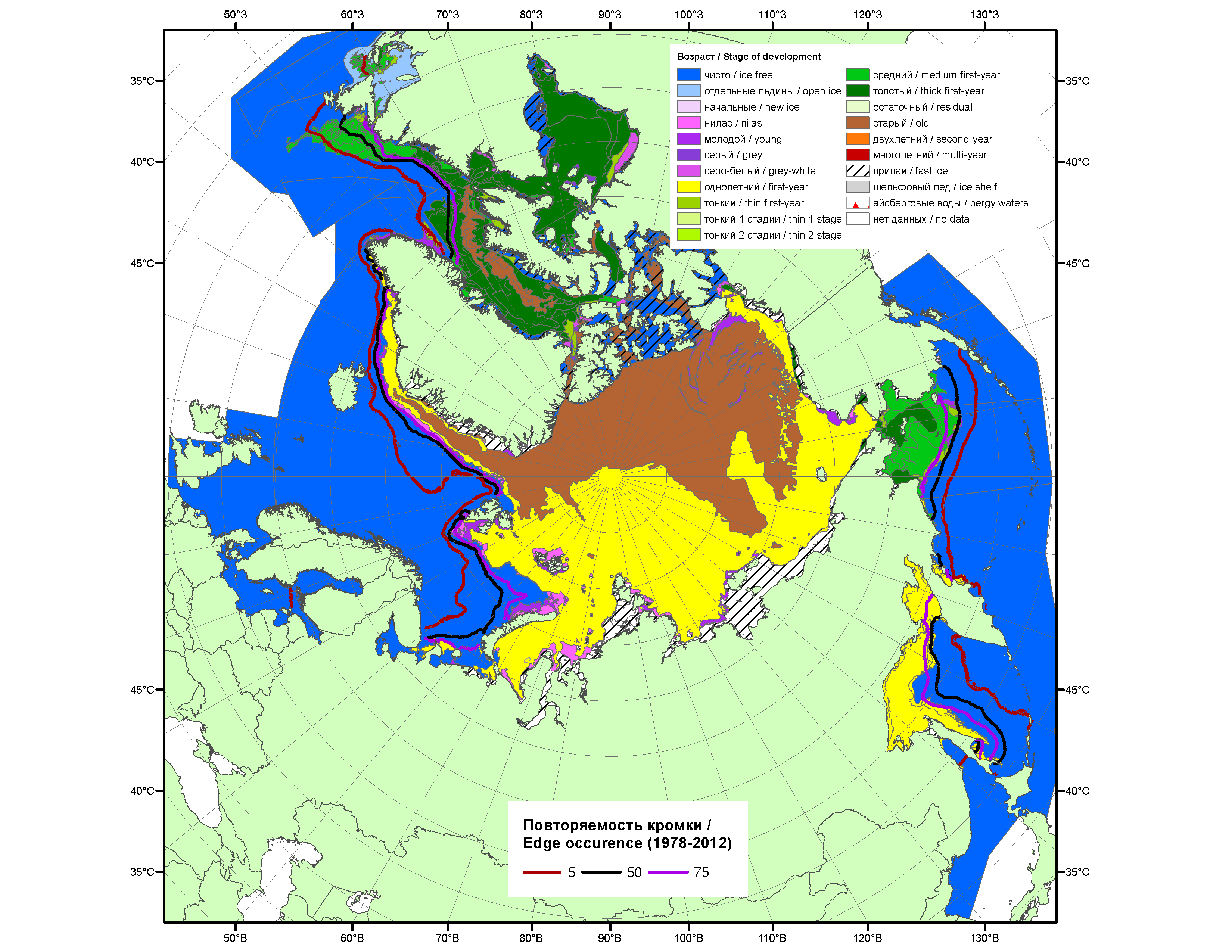 Рисунок 1а – Обзорная ледовая карта СЛО за 06.04.-14.04.2015 г. на основе ледового анализа ААНИИ (14.04), Национального ледового центра США (Берингово море, 09.04), Канадской ледовой службы (06.04), положение метеорологический дрейфующих буев IABP и Argos на 14.04.2015T1200+00 и повторяемость кромки за 06-10.04 за период 1978-2012 гг. по наблюдениям SSMR-SSM/I-SSMIS (алгоритм NASATEAM).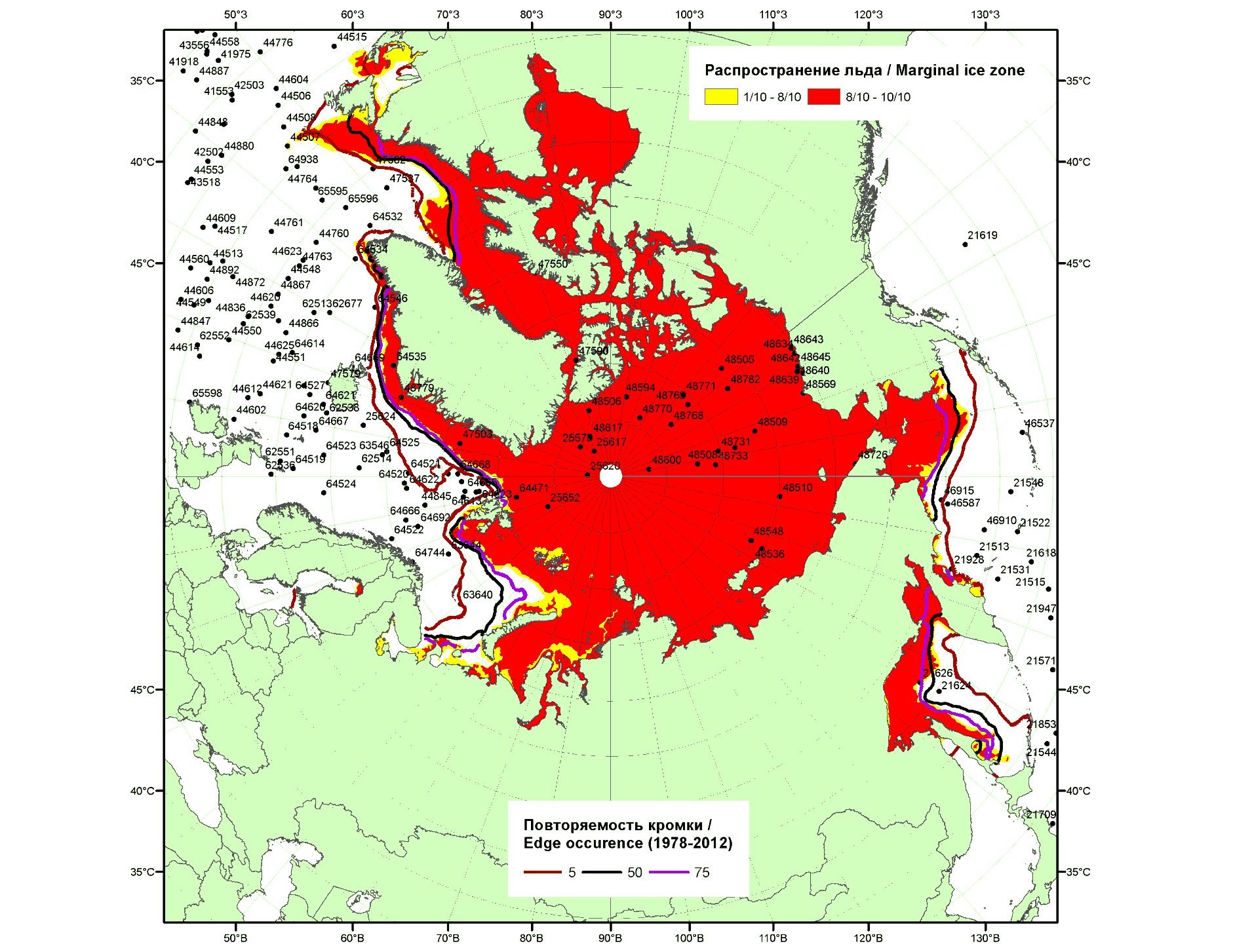 Рисунок 1б – Положение кромки льда и зон разреженных (<8/10) и сплоченных (≥8/10) льдов  СЛО за 13.04.2015 г. на основе ледового анализа Национального Ледового Центра США, положение метеорологический дрейфующих буев IABP и Argos на 14.04.2015T1200+00 и повторяемость кромки за 11-15.04 за период 1979-2012 гг. по наблюдениям SSMR-SSM/I-SSMIS (алгоритм NASATEAM)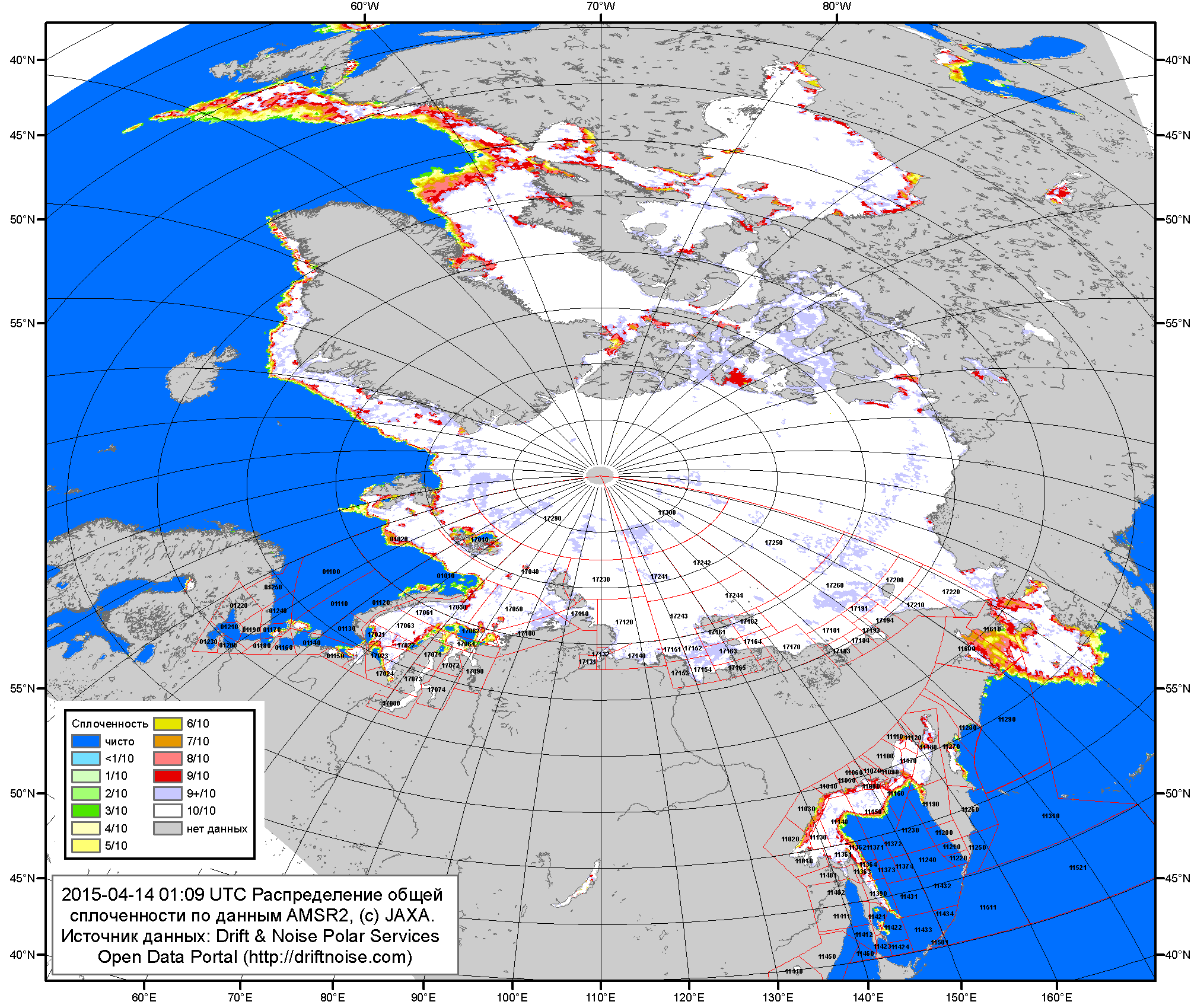 Рисунок 2a – Общая сплоченность морского льда СЛО и субарктических морей по данным AMSR2 на 14.04.2015 01:09UTC и  границы районов ГМССБ МЕТЗОН XIII, XX и XXI.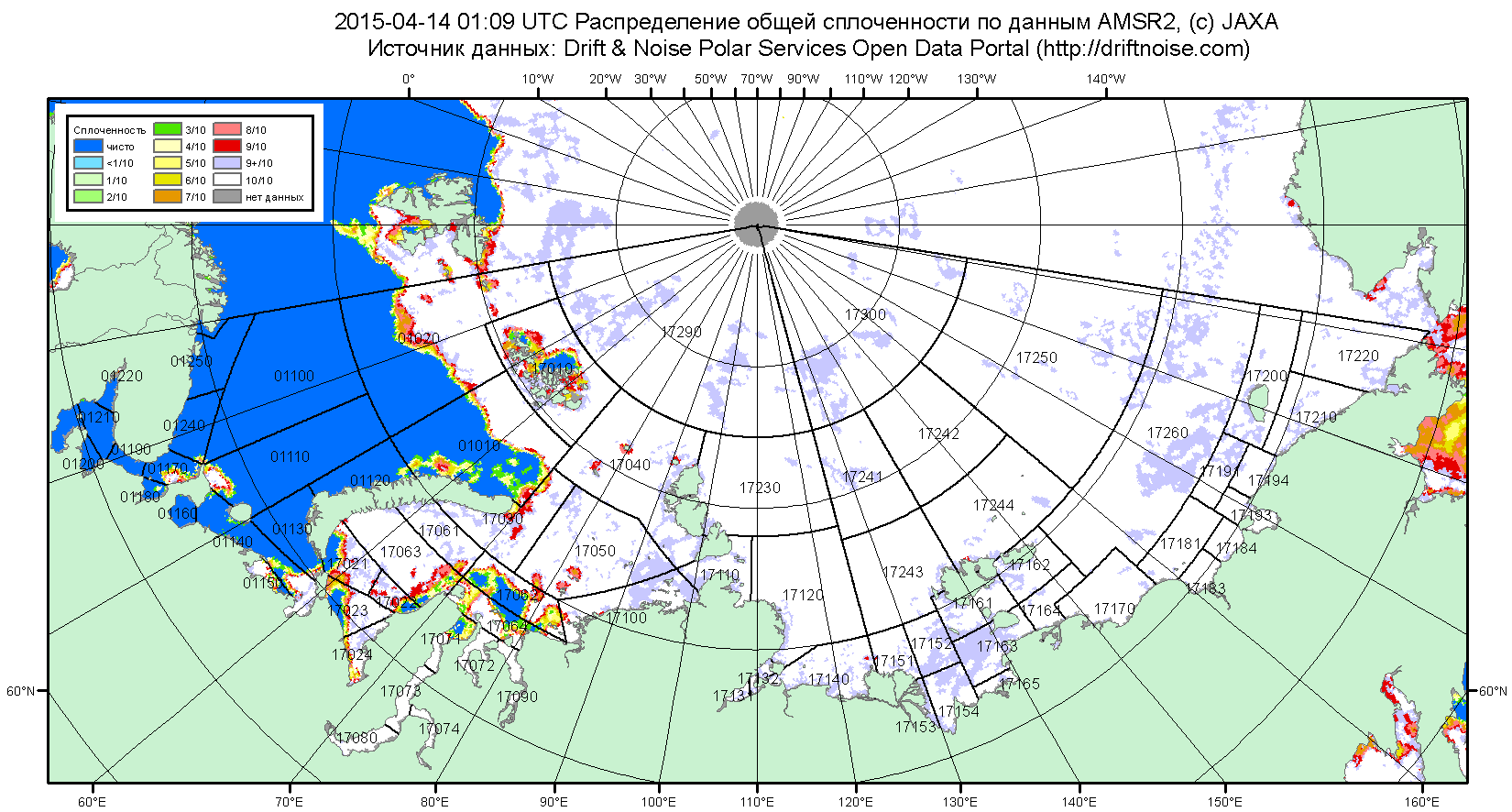 Рисунок 2б – Общая сплоченность морского льда морей СМП по данным AMSR2 на 14.04.2015 01:09UTC и  границы районов ГМССБ МЕТЗОН XX и XXI.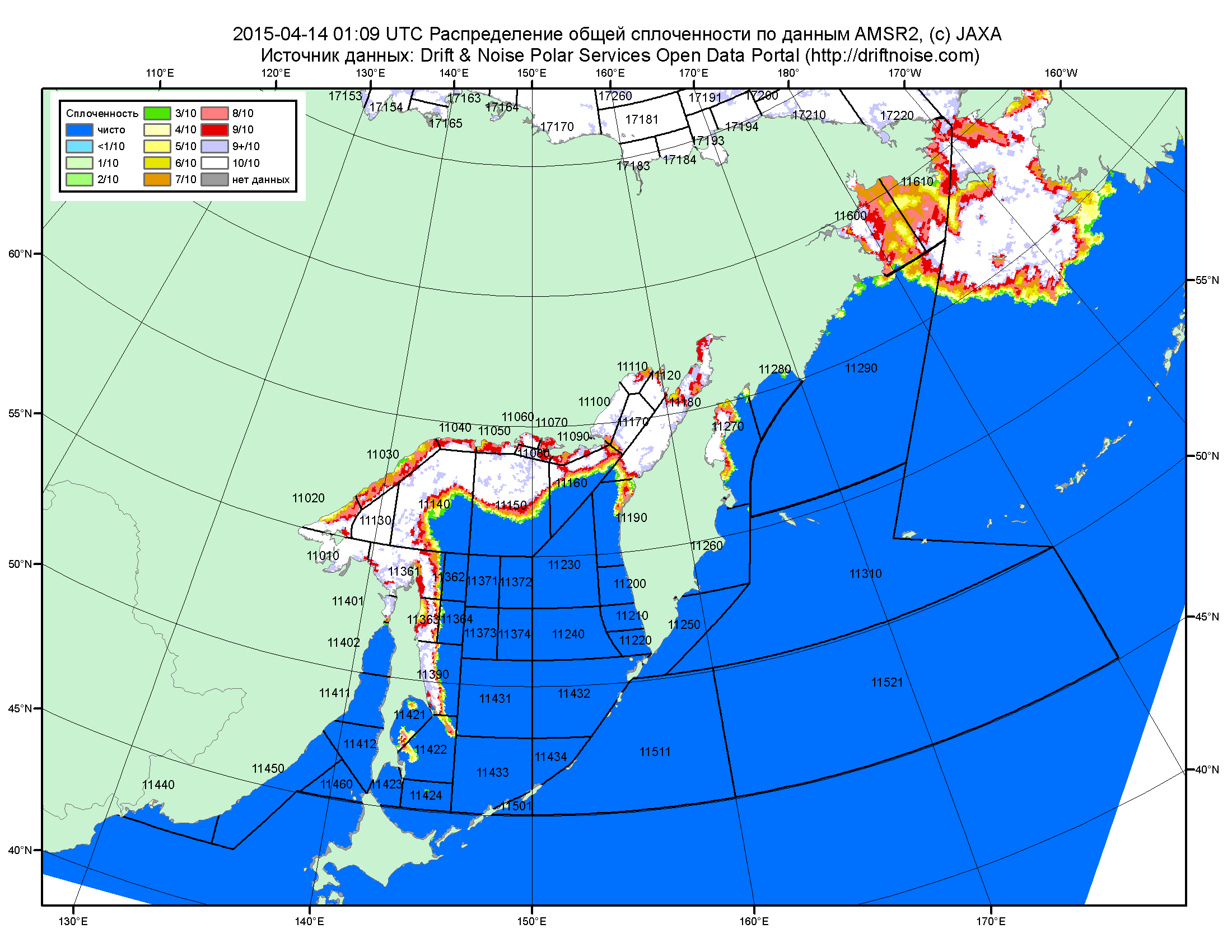 Рисунок 2в – Общая сплоченность морского льда дальневосточных морей по данным AMSR2 на 14.04.2015 01:09UTC и границы районов ГМССБ МЕТЗОНЫ XIII.Рисунок 3 – Обзорная ледовая карта СЛО за 06.04 - 14.04.2015 г. и аналогичные периоды 2007-2014 гг. на основе ледового анализа ААНИИ, Канадской ледовой службы и Национального ледового центра США.Рисунок 4 – Поля распределения средневзвешенной толщины льда на основе совместной модели морского льда – океана ACNFS (HYCOM/NCODA/CICE) 14 апреля 2015 - 2011 гг. Таблица 1 – Динамика изменения значений ледовитости по сравнению с предыдущей неделей для морей Северной полярной области за 06 – 12 апреля 2015 г. по данным наблюдений SSMR-SSM/I-SSMIS-AMSR2Таблица 2 - Медианные значения ледовитости для Северной полярной области ,3-х меридиональных секторов и моря СМП за текущие 30 и 7-дневные интервалы и её аномалии от 2010-2014 гг. и интервалов 2005-2015 гг. и 1978-2015 гг. по данным наблюдений SSMR-SSM/I-SSMIS-AMSR2, алгоритмы NASATEAM/BOOTSTRAPСеверная полярная областьСектор 45°W-95°E (Гренландское - Карское моря)Сектор 95°E-170°W (моря Лаптевых - Чукотское, Берингово, Охотское)Сектор 170°W-45°W (море Бофорта и Канадская Арктика)Северный ледовитый океанМоря СМП (моря Карское-Чукотское)Таблица 3 – Экстремальные и средние значения ледовитости для Северной полярной области, 3 меридиональных секторов и моря СМП за текущий 7-дневный интервал по данным наблюдений SSMR-SSM/I-SSMIS-AMSR2, алгоритмы NASATEAM/BOOTSTRAP Северная полярная областьСектор 45°W-95°E (Гренландское - Карское моря)Сектор 95°E-170°W (моря Лаптевых - Чукотское, Берингово, Охотское)Сектор 170°W-45°W (море Бофорта и Канадская Арктика)Северный ледовитый океанМоря СМП (моря Карское-Чукотское)Рисунок 5 – Ежедневные оценки сезонного хода ледовитости для Северной Полярной Области и трех меридиональных секторов за период 26.10.1978 - 12.04.2015 по годам на основе расчетов по данным SSMR-SSM/I-SSMIS-AMSR2, алгоритмы NASATEAM/BOOTSTRAP: а) Северная полярная область, б) сектор 45°W-95°E (Гренландское – Карское моря), в) сектор 95°E-170°W (моря Лаптевых – Чукотское и Берингово, Охотское), г) сектор 170°W-45°W (море Бофорта и Канадская Арктика), д) Северный ледовитый океан, е) Северный морской путь (Карское - Чукотское моря).Рисунок 6 – Медианные распределения сплоченности льда за текущие 7 и 30-дневные промежутки и её разности относительно медианного распределения за те же месяца за периоды 1979-2015 (центр) и 2005-2015 гг. (справа) на основе расчетов по данным SSMR-SSM/I-SSMIS-AMSR2, алгоритмы NASATEAM/BOOTSTRAP.Южный океан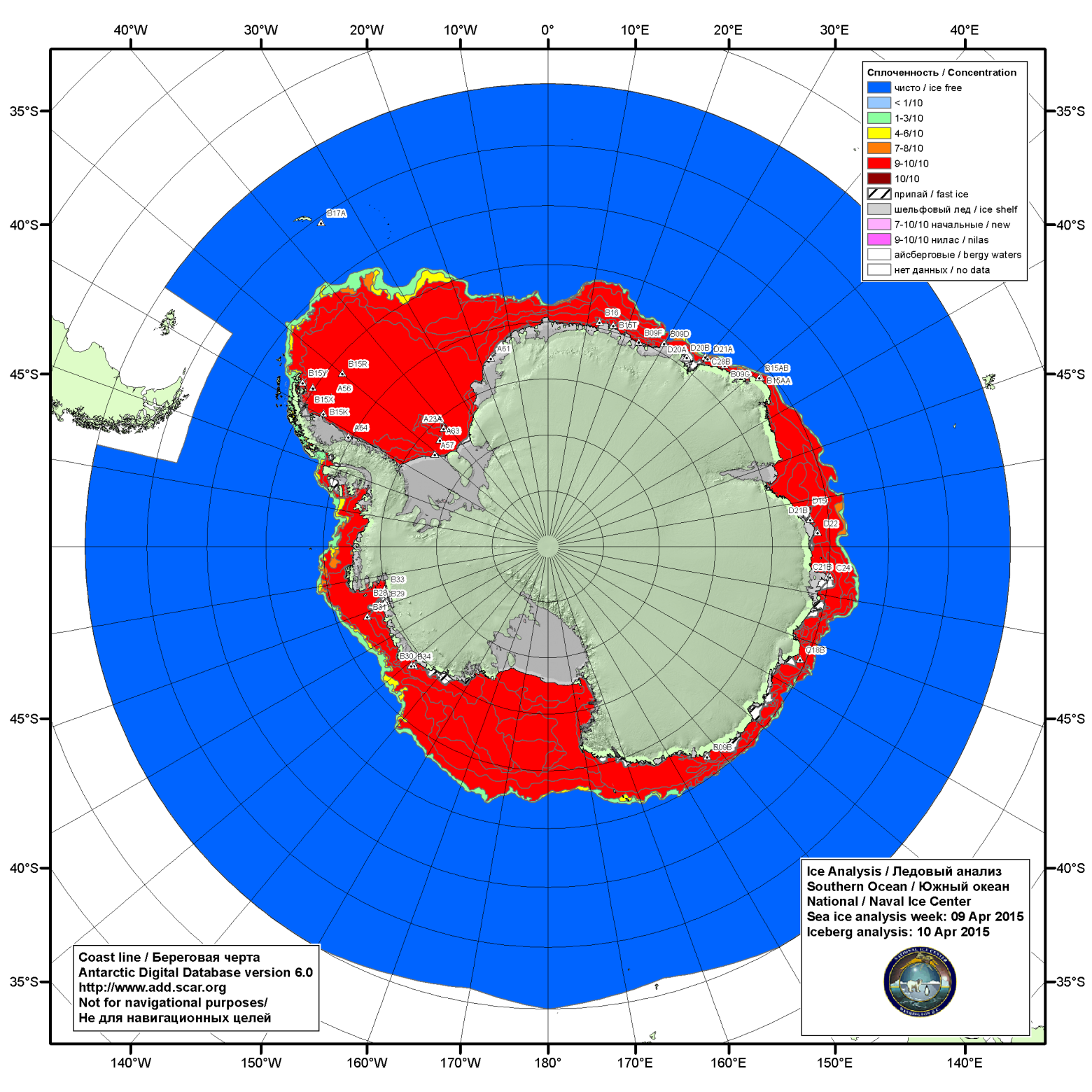 Рисунок 7а – Ледовая карта (цветовая окраска по общей сплоченности) и расположение крупных айсбергов национального ледового центра США Южного океана за 10.04.2015.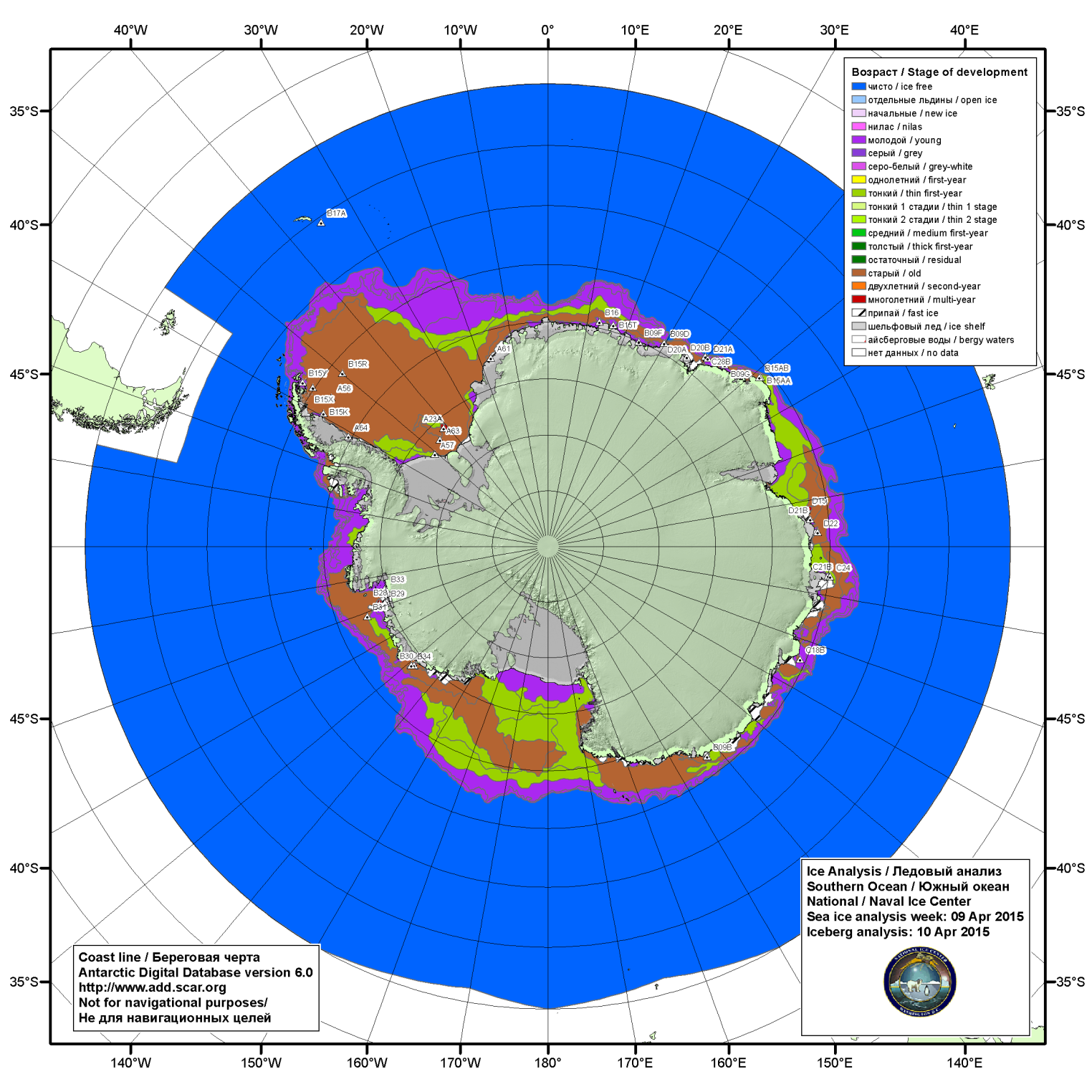 Рисунок 7б – Ледовая карта (цветовая окраска по возрасту) и расположение крупных айсбергов национального ледового центра США Южного океана за 10.04.2015.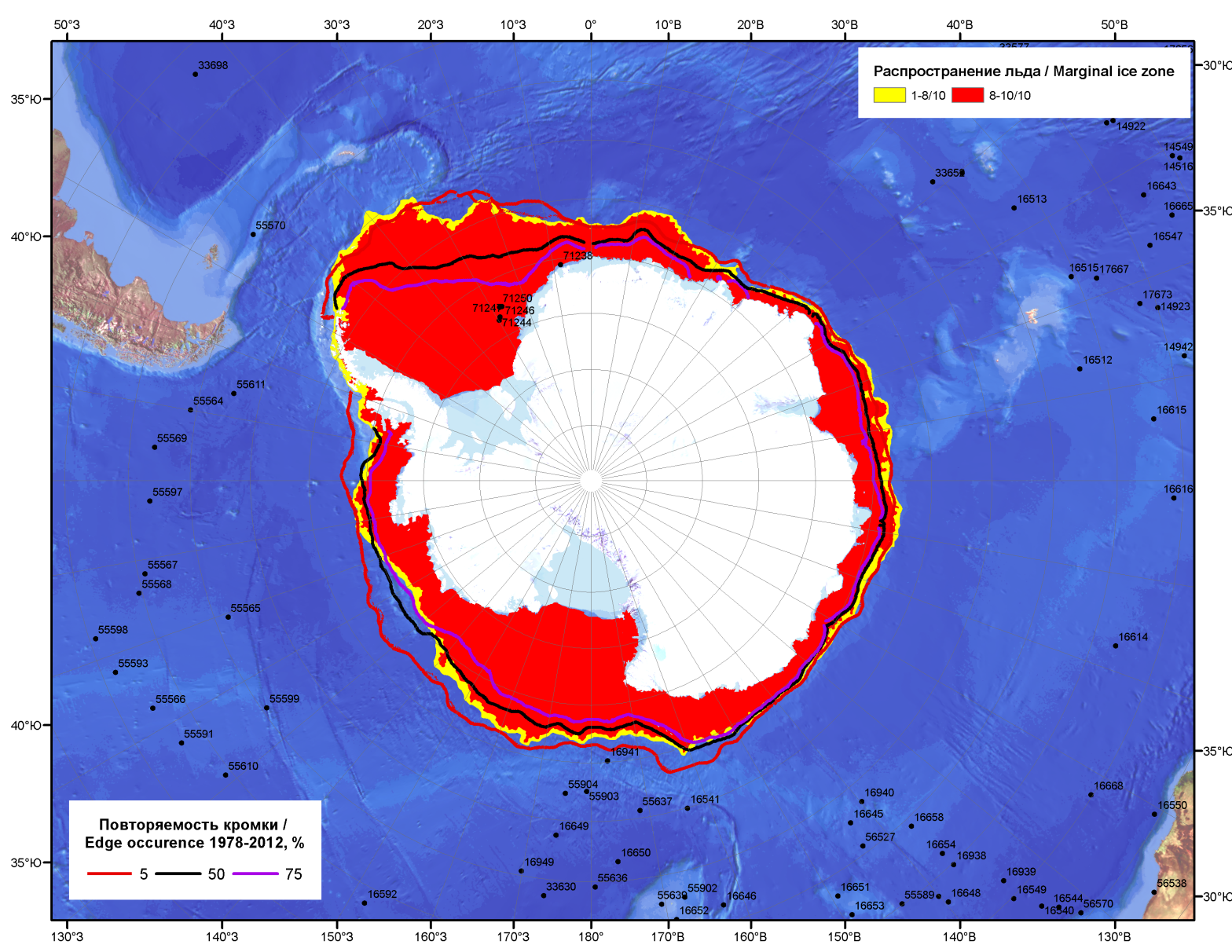 Рисунок 7в – Положение кромки льда и зон разреженных (<8/10) и сплоченных (≥8/10) льдов Южного океана за 13.04.2015 г. на основе ледового анализа Национального Ледового Центра США, положение метеорологический дрейфующих буев IABP и Argos на 14.04.2015T1200+00 и повторяемость кромки за 11-15.04 за период 1979-2012 гг. по наблюдениям SSMR-SSM/I-SSMIS (алгоритм NASATEAM)Рисунок 8 – Ежедневные оценки сезонного хода ледовитости Южного Океана и меридиональных секторов за период 26.10.1978 – 12.04.2015 по годам на основе расчетов по данным SSMR-SSM/I-SSMIS-AMSR2, алгоритм NASATEAM/BOOTSTRAP: а) Южный Океан, б) Атлантический сектор (60°W-30°E, море Уэдделла), в) Индоокеанский сектор (30°E-150°E, моря Космонавтов, Содружества, Моусона), г) Тихоокеанский сектор (150°E-60°W, моря Росса, Беллинсгаузена) Рисунок 9 – Медианные распределения общей сплоченности льда за текущие 7 и 30-дневные промежутки (слева) и её разности относительно медианного распределения за тот же месяц за периоды 1978-2015 (центр) и 2005-2015 гг. (справа) на основе расчетов по данным SSMR-SSM/I-SSMIS-AMSR2, алгоритм NASATEAM/BOOTSTRAPТаблица 4 – Динамика изменения значений ледовитости по сравнению с предыдущей неделей для морей Южного океана за 06 – 12 апреля 2015 г. по данным наблюдений SSMR-SSM/I-SSMISТаблица 5 - Медианные значения ледовитости для Южного океана и 3 меридиональных секторов за текущие 30 и 7-дневные интервалы и её аномалии от 2010-2014 гг. и интервалов 2005-2015 гг. и 1978-2015 гг. по данным наблюдений SSMR-SSM/I-SSMIS-AMSR2, алгоритм NASATEAM/BOOTSTRAPЮжный ОкеанАтлантический сектор (60°W-30°E, море Уэдделла)Индоокеанский сектор (30°E-150°E, моря Космонавтов, Содружества, Моусона)Тихоокеанский сектор (150°E-60°W, моря Росса, Беллинсгаузена)Таблица 6 – Экстремальные и средние значения ледовитости для Южного океана и 3 меридиональных секторов за текущий 7-дневный интервал по данным наблюдений SSMR-SSM/I-SSMIS-AMSR2, алгоритм NASATEAM/BOOTSTRAPЮжный ОкеанАтлантический сектор (60°W-30°E, море Уэдделла)Индоокеанский сектор (30°E-150°E, моря Космонавтов, Содружества, Моусона)Тихоокеанский сектор (150°E-60°W, моря Росса, Беллинсгаузена)Приложение 1 – Статистические значения ледовитостей по отдельным акваториям Северной Полярной Области и Южного океанаТаблица 7 – Средние, аномалии среднего и экстремальные значения ледовитостей для Северной полярной области и её отдельных акваторий за текущие 7-дневный (неделя) и 30-дневный промежутки времени по данным наблюдений SSMR-SSM/I-SSMIS-AMSR2, алгоритм NASATEAM/BOOTSTRAP за период 1978-2015 гг.06-12.0413.03-12.04Таблица 8 – Средние, аномалии среднего и экстремальные значения ледовитостей для Южного океана и его отдельных акваторий за текущие 7-дневный (неделя) и 30-дневный промежутки времени по данным наблюдений SSMR-SSM/I-SSMIS-AMSR2, алгоритм NASATEAM/BOOTSTRAP за период 1978-06-12.0413.03-12.04Таблица 9 – Динамика изменения значений ледовитости по сравнению с предыдущей неделей для морей Северной полярной области и Южного океана за текущий 7-дневный (неделя) промежуток времени по данным наблюдений SSMIS-AMSR206-12.0406-12.0406-12.0406-12.0406-12.0406-12.0406-12.04Характеристика исходного материала и методика расчетовДля иллюстрации ледовых условий Арктического региона представлены совмещенные региональные карты ААНИИ, ГМЦ России, ледовой службы Германии (BSH), Канадской ледовой службы – КЛС и Национального ледового центра США - НЛЦ. Совмещение карт выполнено путем перекрытия слоев (ААНИИ, слой #1), (региональная карта НЛЦ, слой #1), (ГМЦ России, слой #1), (BSH, слой #1) -> (КЛС, слой #2)  –> (обзорная карта НЛЦ, слой #3). Как результат, карты ААНИИ характеризуют ледовые условия морей Гренландского…Бофорта и Охотского, карты ГМЦ России – Азовского, Каспийского и Белого, карты НЛЦ – Берингова моря, карты BSH – Балтийского карты КЛС - морей Бофорта, Канадского архипелага, Баффина, Девисова пролива, Лабрадор, Св. Лаврентия, а НЛЦ - Арктического Бассейна, Линкольна,  южной части Гренландского моря, а также в летний период – моря Бофорта, Чукотское и Берингово (при этом полный охват карт НЛЦ – вся акватория СЛО и субполярные моря). Для построения совмещенных карт используется архив данных в обменном формате ВМО СИГРИД3 Мирового центра данных по морскому льду (МЦД МЛ). В пределах отдельного срока выборка карт из архива проводилась по критериям близости карт к сроку выпуска карты ААНИИ с максимальным интервалом времени между картами до 7 суток (день недели выпуска карт ААНИИ и ГМЦ России– каждая среда, BSH – каждый понедельник, КЛС – каждый вторник, НЛЦ – 1 раз в 2 недели по вторникам для циркумполярных карт и понедельник – четверг для региональных карт). Для иллюстрации полей толщин льда СЛО использованы ежедневные данные по распределению средневзвешенной толщины льда численной модели ACNFS. Численная модель ACNFS имеет пространственное разрешение 1/12° и является совместной моделью морского льда – океана диагностики и краткосрочного прогнозирования состояния ледяного покрова  всех акваторий Северного полушария севернее 40 с.ш. В модели ACNFS используется ледовый блок CICE (Hunke and Lipscomb, 2008), совмещенный с  моделью океана HYCOM (Metzger et al., 2008, 2010). Атмосферный форсинг включает поля приземных метеопараметров и радиационного баланса поверхности. Исходная ледовая информация, используемая для расчетов по модели, включают данные альтиметра, ТПО, сплоченность, профиля температуры и солёности воды.Для иллюстрации ледовых условий Южного океана, а также Северной Полярной области за последние сутки используются ежедневные циркумполярные ледовые информационные продукты НЛЦ США по оценке расположения кромки льда и ледяных массивов - MIZ (Marginal Ice Zone). Для цветовой окраски карт использован стандарт ВМО (WMO/Td. 1215) для зимнего (по возрасту) и летнего (по общей сплоченности) периодов. Следует также отметить, что в зонах стыковки карт ААНИИ, ГМЦ России, КЛС и НЛЦ наблюдается определенная несогласованность границ и характеристик ледовых зон вследствие ряда различий в ледовых информационных системах подготавливающих служб (карты для Балтийского моря представлены только BSH или ААНИИ). Однако, данная несогласованность несущественна для целей интерпретации ледовых условий в рамках настоящего обзора. Для получения оценок ледовитости (extent) и приведенной ледовитости – площади льда (area) отдельных секторов, морей, частей морей Северной полярной области и Южного океана и климатического положения кромок заданной повторяемости на основе данных спутниковых систем пассивного микроволнового зондирования SSMR-SSM/I-SSMIS-AMSR2 в МЦД МЛ ААНИИ принята следующая технология расчетов:источник данных – архивные (Cavalieri et al., 2008, Meier et al., 2006) и квазиоперативные (Maslanik and Stroeve, 1999) c задержкой 1-2 дня ежедневные матрицы (поля распределения) оценок общей сплоченности Северной (севернее 45° с.ш.) и Южной (южнее 50° с.ш.) Полярных областей на основе обработанных по алгоритму NASATEAM данных многоканальных микроволновых радиометров SSMR-SSM/I-SSMIS ИСЗ NIMBUS-7 и DMSP за период с 26.10.1978 г. по настоящий момент времени, копируемые с сервера НЦДСЛ;источник данных – ежедневные матрицы (поля распределения) оценок общей сплоченности Северной и Южной полярной областей на основе обработанных по алгоритму Bootstrap данных многоканального микроволнового радиометра AMSR2 ИСЗ GCOM-W1(SHIZUKU) за период с 01.07.2012 г. по настоящий момент времени, предоставленные Японским космическим агентством (provided by JAXA);область расчета – Северная и Южная Полярные области и их регионы с использованием масок океан/суша НЦДСЛ (http://nsidc.org/data/polar_stereo/tools_masks.html);границы используемых масок расчета отдельных меридиональных секторов, морей, частей морей Северной полярной области и Южного океана представлены на рисунках П1 – П2, не совпадают с используемыми в НЦДСЛ масками для отдельных акваторий Мирового океана и основаны на номенклатуре ААНИИ для морей Евразийского шельфа (Гренландское - Чукотское), Атласе Северного ледовитого океана (1980) и Атласе океанов (1980) издательства ГУНИО МО.вычислительные особенности расчета – авторское программное обеспечение ААНИИ с сохранением точности расчетов и оценке статистических параметров по гистограмме распределения и свободно-распространяемое программное обеспечение GDAL для векторизации полей климатических параметров;Исходная информация в формате ВМО СИГРИ3 доступна на сервере МЦД МЛ по адресам http://wdc.aari.ru/datasets/d0004 (карты ААНИИ), http://wdc.aari.ru/datasets/d0031 (карты КЛС), http://wdc.aari.ru/datasets/d0032 (карты НЛЦ), ), http://wdc.aari.ru/datasets/d0033  (карты ГМЦ России) и ), http://wdc.aari.ru/datasets/d0035 (карты BSH).   В графическом формате PNG совмещенные карты ААНИИ-КЛС-НЛЦ доступны по адресу http://wdc.aari.ru/datasets/d0040. Результаты расчетов ледовитости Северной, Южной полярных областей, их отдельных меридиональных секторов, морей и частей морей доступны на сервере МЦД МЛ ААНИИ в каталогах соответственно http://wdc.aari.ru/datasets/ssmi/data/north/extent/ и http://wdc.aari.ru/datasets/ssmi/data/south/extent/.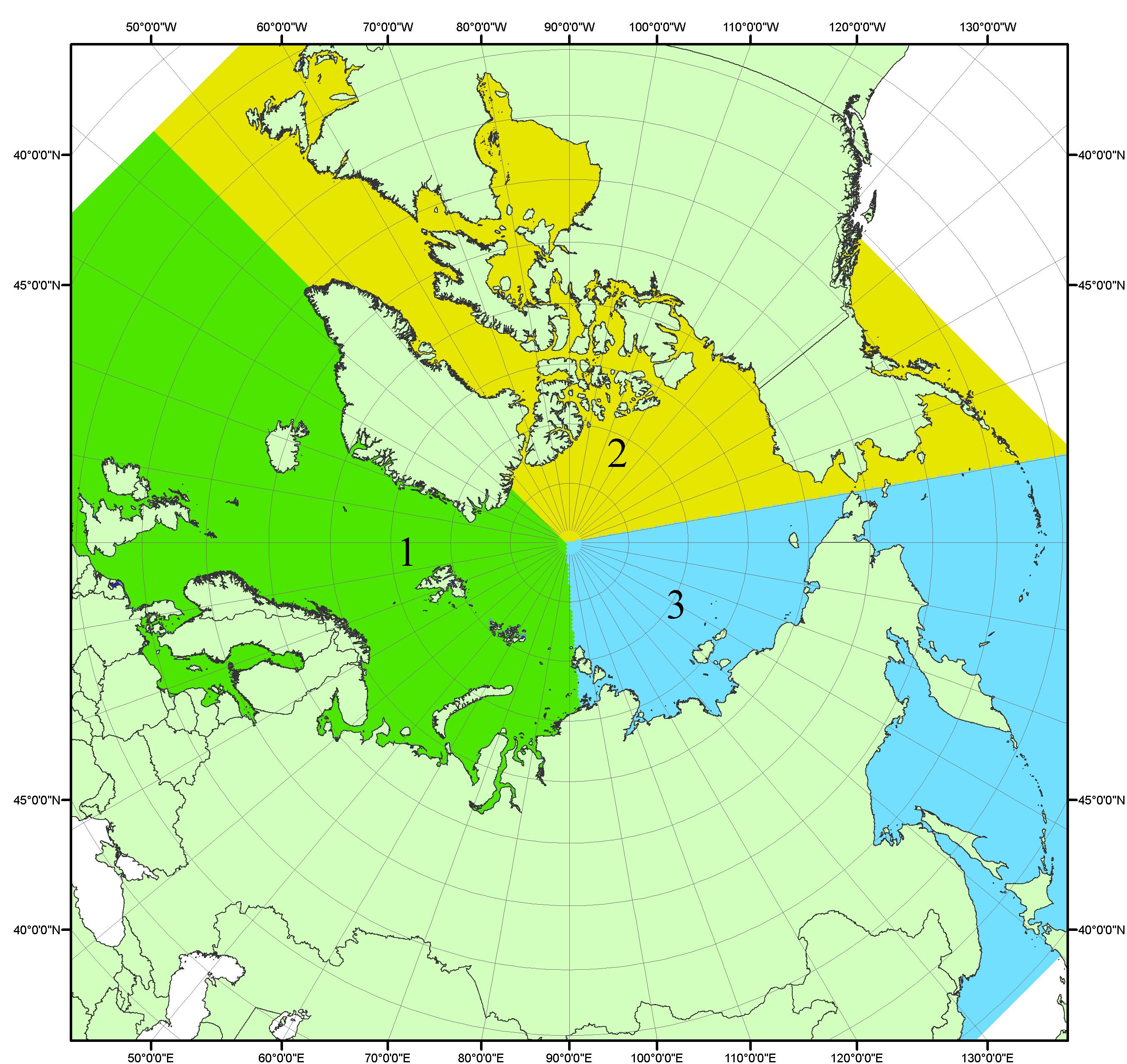 Рисунок П1 – Секторальное деление северной полярной области. 1 - Сектор 45°W-95°E (Гренландское - Карское моря); 2 - Сектор 170°W-45°W (море Бофорта и Канадская Арктика); 3 - Сектор 95°E-170°W (моря Лаптевых - Чукотское, Берингово, Охотское, Японское)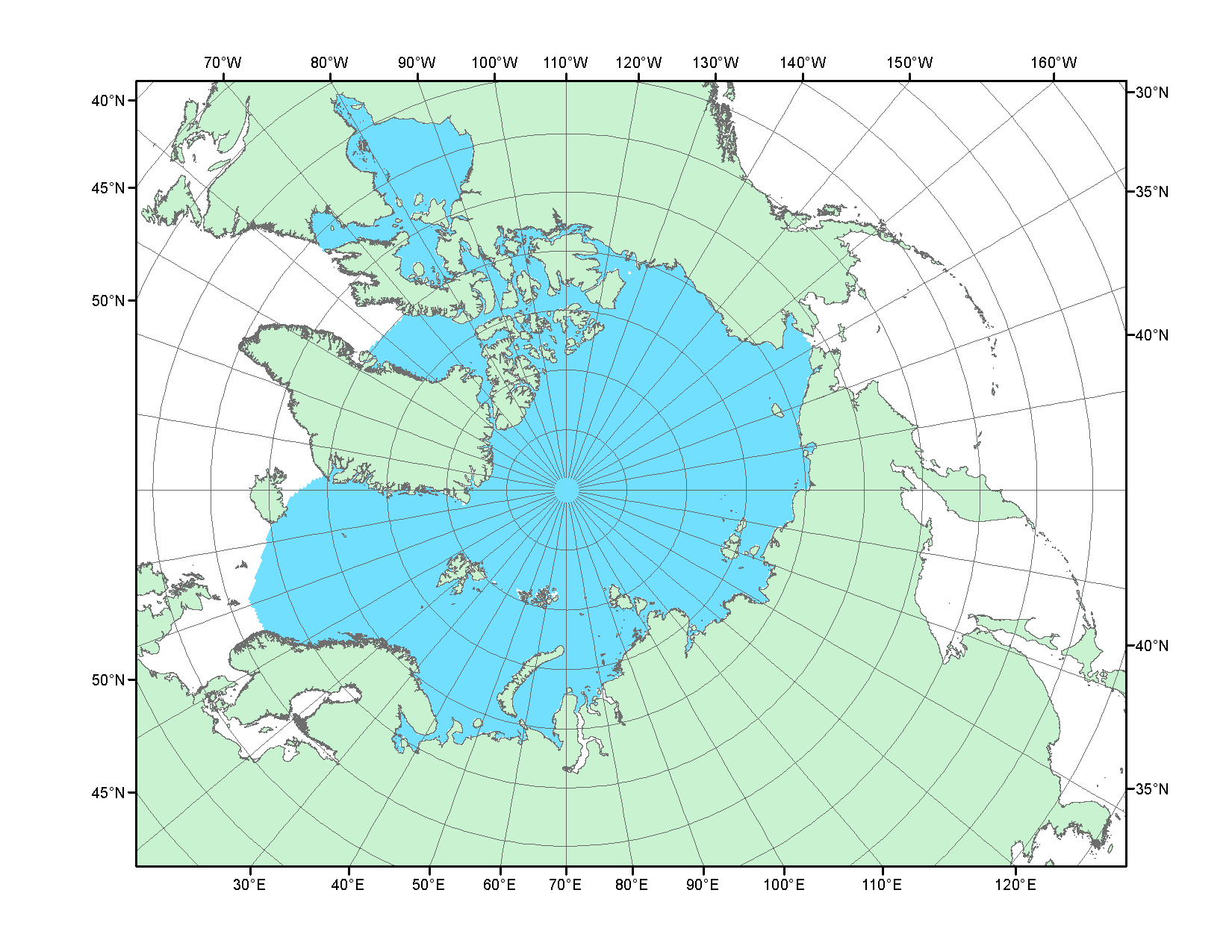 Рисунок П2 – Северный ледовитый океан в официальных границах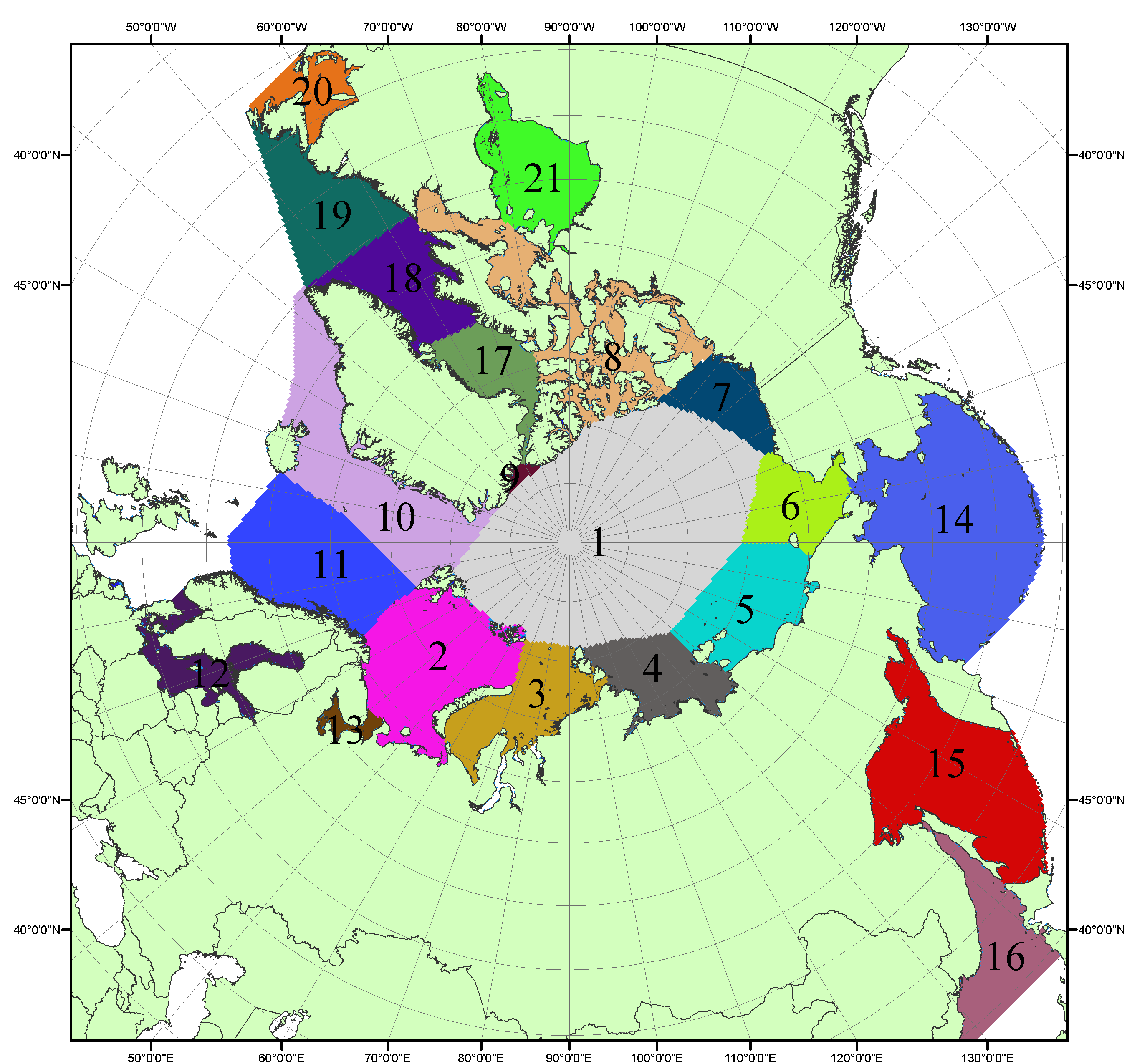 Рисунок П3 – Моря северной полярной области. 1 – Арктический бассейн; 2- Баренцево море; 3 – Карское море; 4 – море Лаптевых; 5 - Восточно-Сибирское море; 6 – Чукотское море; 7 – море Бофорта; 8 – Канадский архипелаг; 9 – море Линкольна; 10 – Гренландское море; 11 – Норвежское море; 12 – Балтийское море; 13 – Белое море; 14 – Берингово море; 15 – Охотское море; 16 – Японское море; 17 – море Баффина; 18 – Дейвисов пролив; 19 – море Лабрадор; 20 – залив Святого Лаврентия; 21 – Гудзонов залив.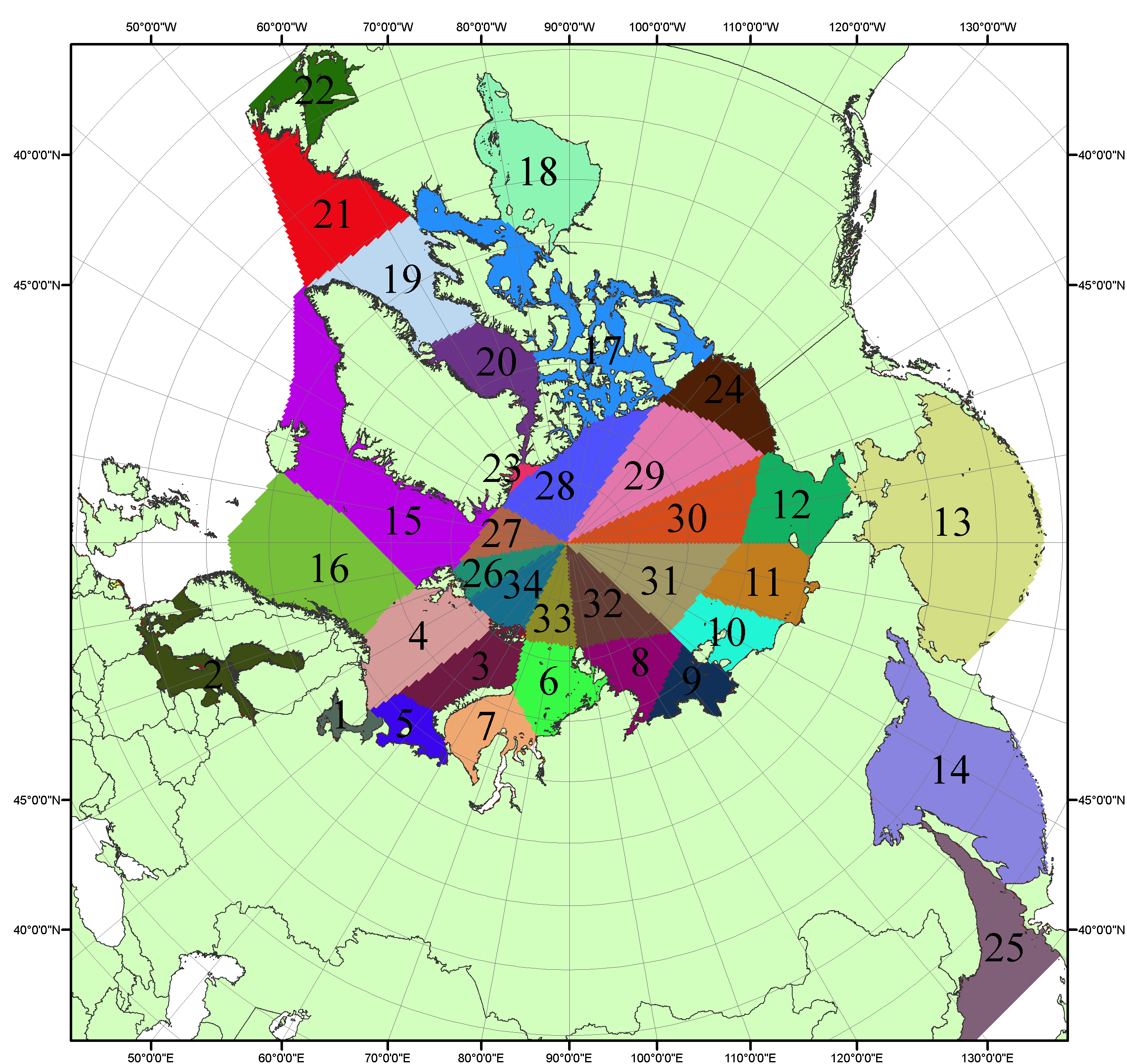 Рисунок П4 – Сектора и моря северной полярной области. 1 - Белое море; 2- Балтийское море; 3 – Баренцево море (СВ); 4 – Баренцево море (З); 5 - Баренцево море (ЮВ); 6 – Карское море (СВ); 7 – Карское море (ЮЗ); 8 – море Лаптевых (В); 9 – море Лаптевых (З); 10 – Восточно-Сибирское море (З); 11 – Восточно-Сибирское море (В); 12 –Чукотское море; 13 –Берингово море; 14 – Охотское море; 15 –Гренландское море; 16 – Норвежское море; 17 – Канадский архипелаг; 18 – Гудзонов залив; 19 – Дейвисов пролив; 20 - море Баффина; 21 – море Лабрадор; 22 - залив Святого Лаврентия; 23 - море Линкольна; 24 - море Бофорта; 25 - Японское море; 26 - сектор АО (30°з.д. – 10°в.д.); 27 – сектор АО (10°в.д. – 30°в.д.); 28 - сектор АО (30°в.д. – 65°в.д.); 29 - сектор АО (65°в.д. – 96°в.д.);30 - сектор АО (96°в.д. – 140°в.д.);31 - сектор АО (140°в.д. – 180°в.д.); 32 - сектор АО (180°в.д. – 156°з.д.); 33 - сектор АО (156°з.д. – 123°з.д.); 34 - сектор АО (123°з.д. – 30°з.д.).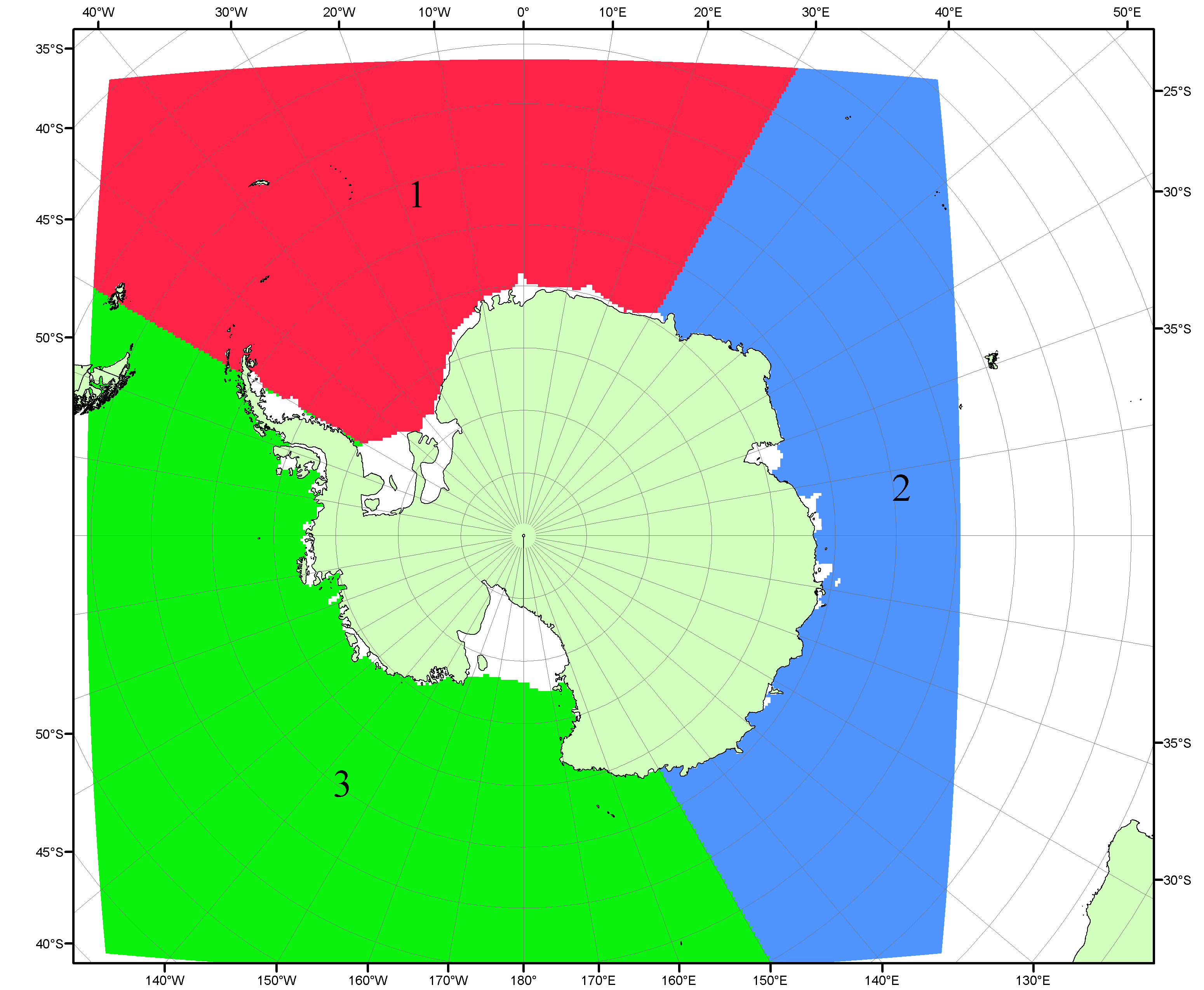 Рисунок П5 – Секторальное деление Южного океана. 1 - Атлантический сектор (60°W-30°E, море Уэдделла); 2 - Индоокеанский сектор (30°E-150°E, моря Космонавтов, Содружества, Моусона); 3 - Тихоокеанский сектор (150°E-60°W, моря Росса, Беллинсгаузена)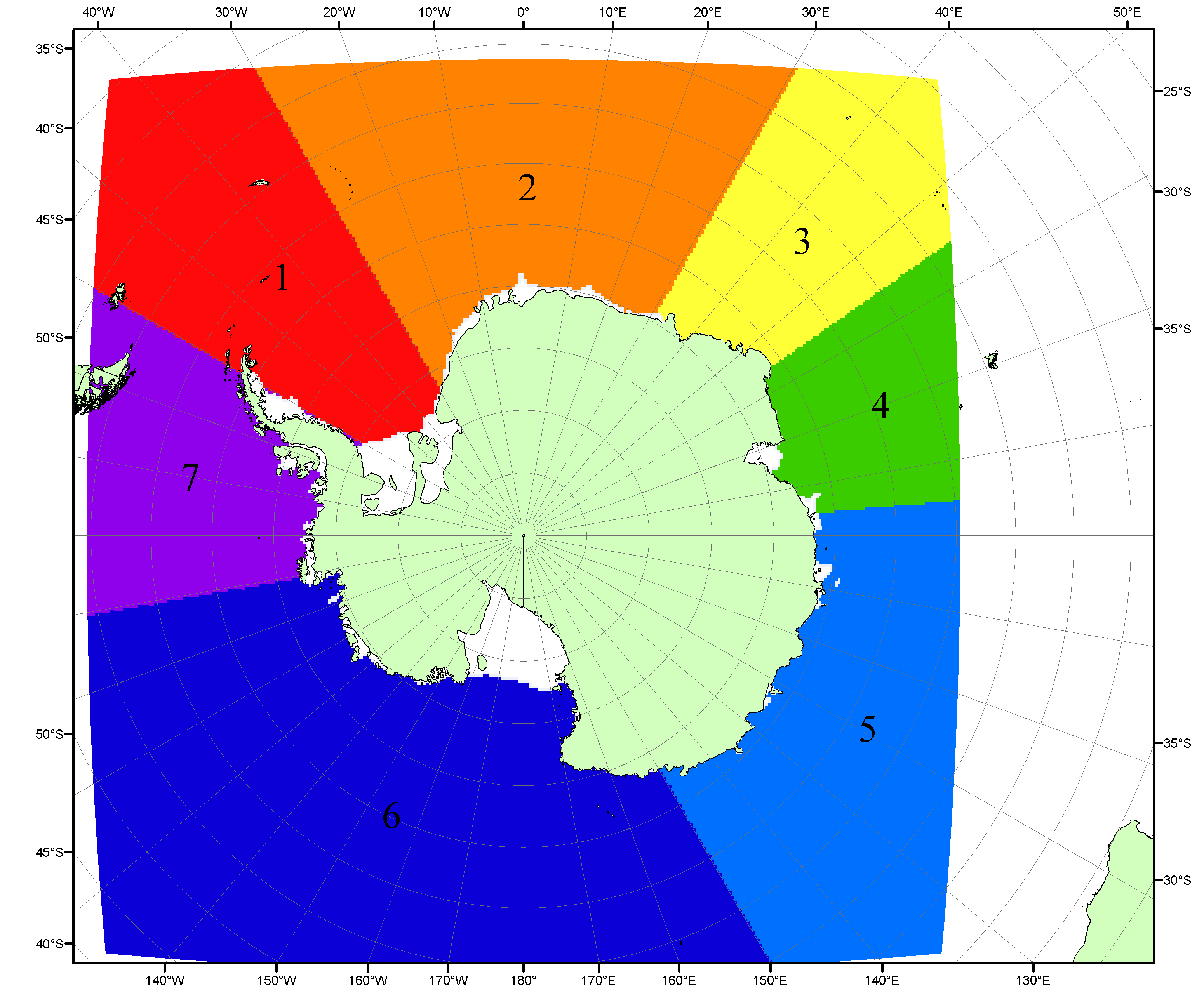 Рисунок П6 – Моря Южного океана. 1 – Западная часть моря Уэдделла; 2- Восточная часть моря Уэдделла; 3 – Море Космонавтов; 4 – море Содружества; 5 – море Моусона; 6 – море Росса; 7 – Море Беллинсгаузена.Список источников1. Атлас океанов. Северный Ледовитый океан. – 1980. М: Изд. ГУНИО МО СССР ВМФ – 184 с.2. Атлас океанов. Термины. Понятия. Справочные таблицы. - Изд. ВМФ МО СССР.-1980.3. Границы океанов и морей. – 1960. Л.: Изд. ГУНИО ВМФ. – 51 с.4. Andersen, S., R. Tonboe, L. Kaleschke, G. Heygster, and L. T. Pedersen, Intercomparison of passive microwave sea ice concentration retrievals over the high-concentration Arctic sea ice.// J. Geophys. Res. – 2007. – Vol. 112. C08004, doi:10.1029/2006JC003543.5. Cavalieri, D., C. Parkinson, P. Gloersen, and H. J. Zwally. 1996, updated 2008. Sea Ice Concentrations from Nimbus-7 SMMR and DMSP SSM/I Passive Microwave Data, [1978.10.26 – 2007.12.31]. Boulder, Colorado USA: National Snow and Ice Data Center. Digital media.6. Meier, W., F. Fetterer, K. Knowles, M. Savoie, M. J. Brodzik. 2006, updated quarterly. Sea Ice Concentrations from Nimbus-7 SMMR and DMSP SSM/I Passive Microwave Data, [2008.01.01 – 2008.03.25]. Boulder, Colorado USA: National Snow and Ice Data Center. Digital media.7. Maslanik, J., and J. Stroeve. 1999, updated daily. Near-Real-Time DMSP SSM/I-SSMIS Daily Polar Gridded Sea Ice Concentrations, [2008.03.26 – present moment]. Boulder, Colorado USA: National Snow and Ice Data Center. Digital media.8. Ice Chart Colour Code Standard. - JCOMM Technical Report Series No. 24, 2004, WMO/TD-No.1215. (http://jcomm.info/index.php?option=com_oe&task=viewDocumentRecord&docID=4914)9. JAXA GCOM-W1 ("SHIZUKU") Data Providing Service - http://gcom-w1.jaxa.jp/index.html 10. ACNFS on Internet - http://www7320.nrlssc.navy.mil/hycomARC 11. Posey, P.G., E.J. Metzger, A.J. Wallcraft, O.M Smedstad and M.W. Phelps, 2010: Validation of the 1/12° Arctic Cap Nowcast/Forecast System (ACNFS). Naval Report NRL/MR/7320-10-9287, Stennis Space Center, MS.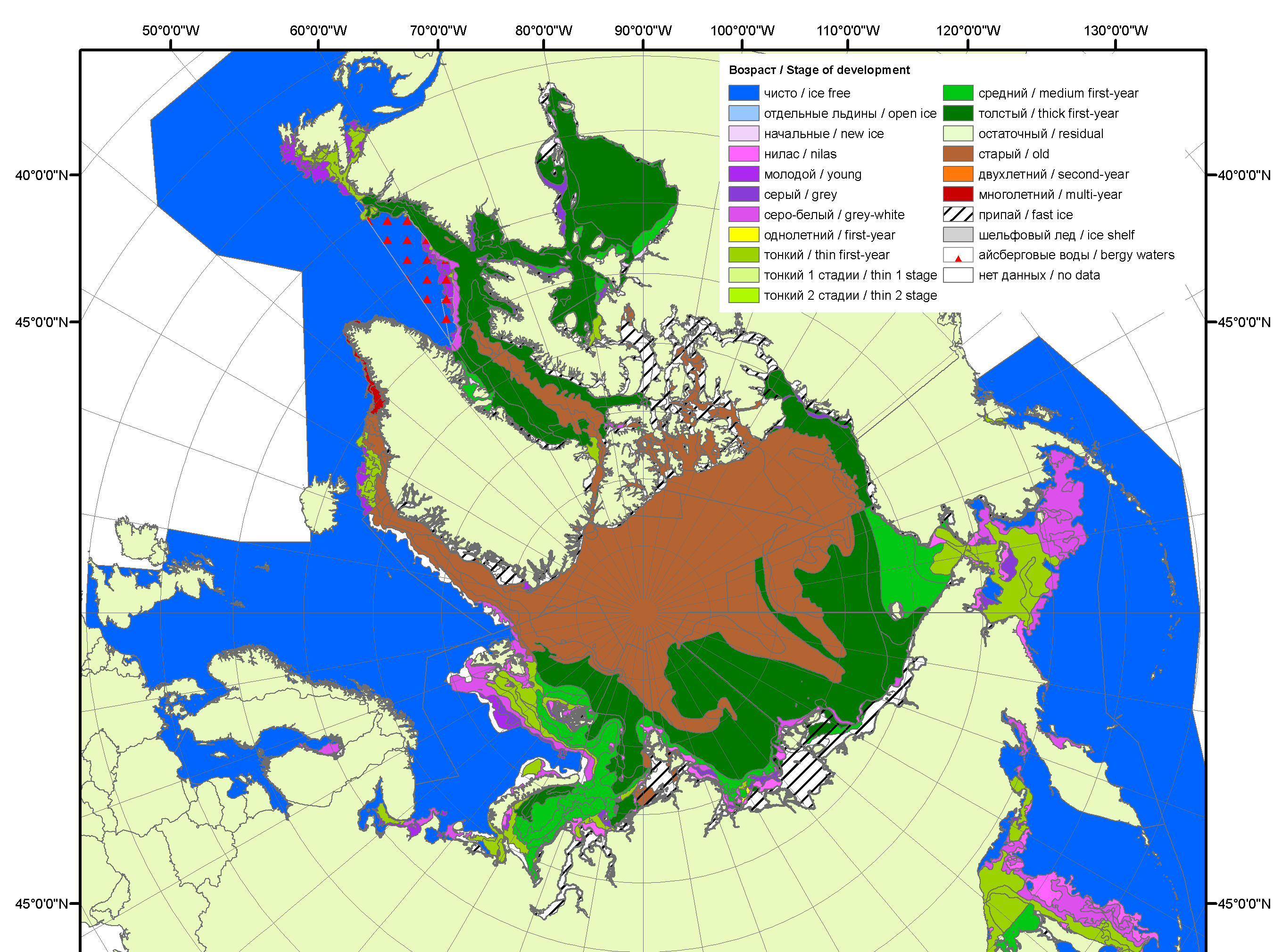 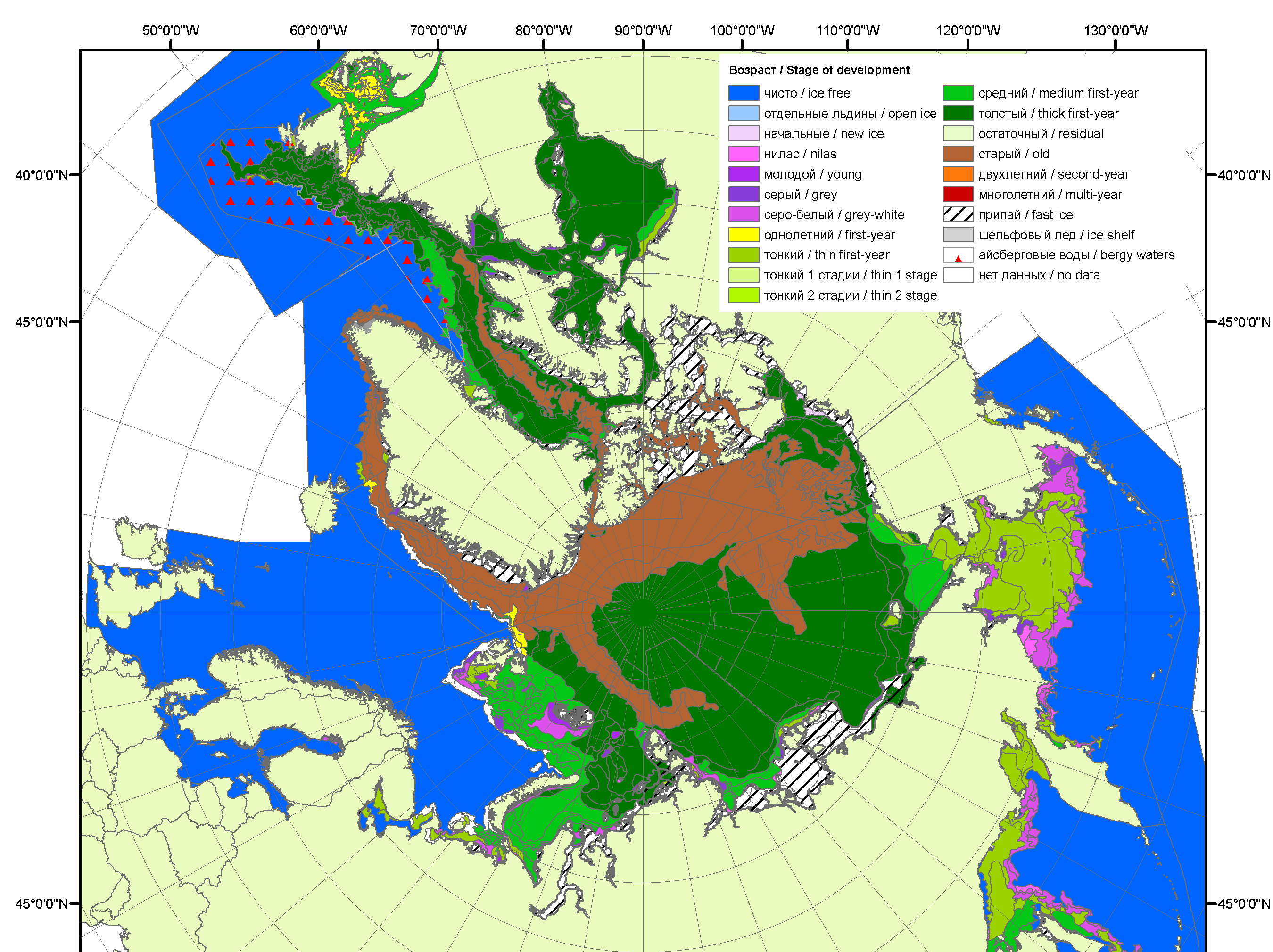 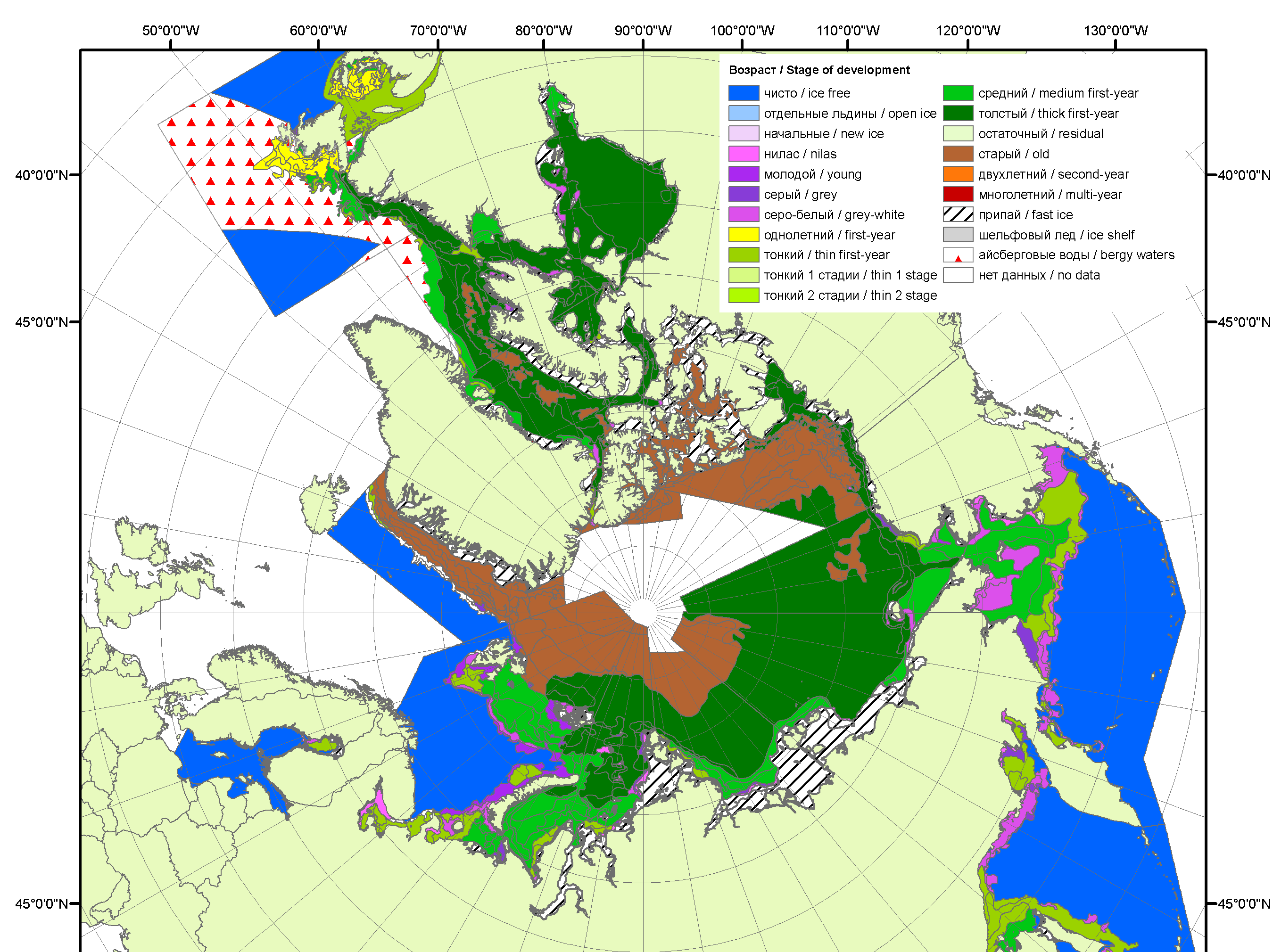 200720082009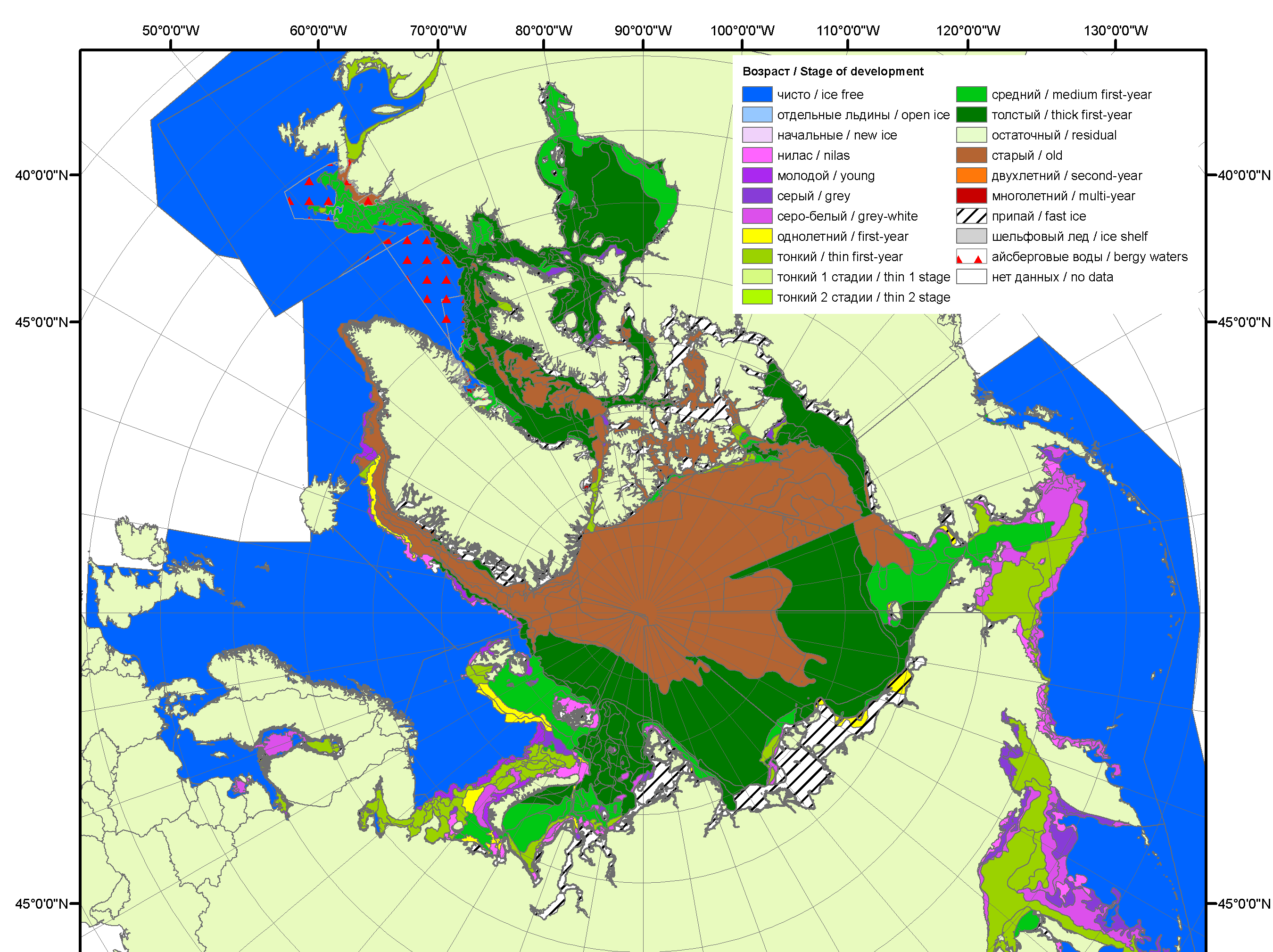 2010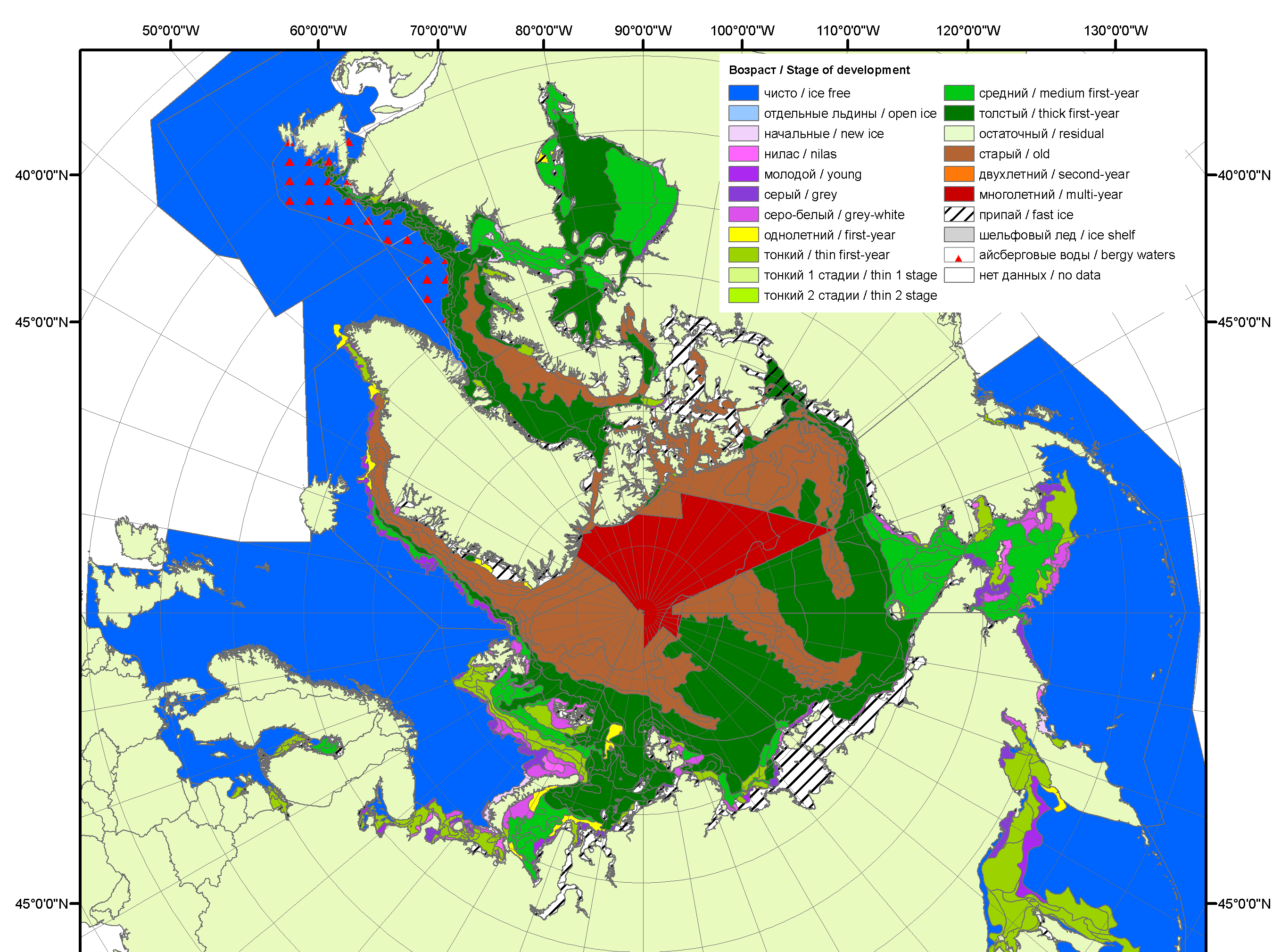 2011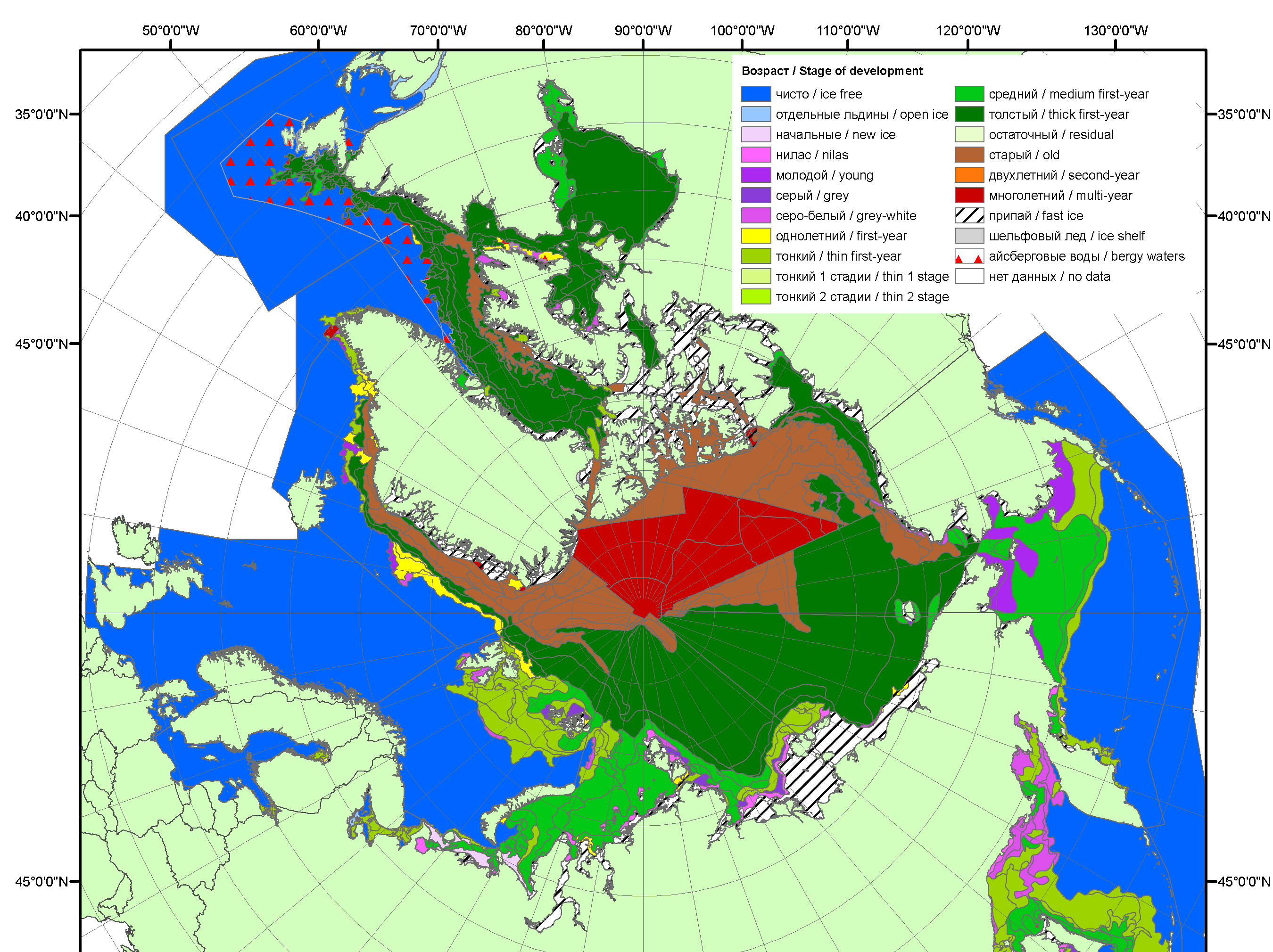 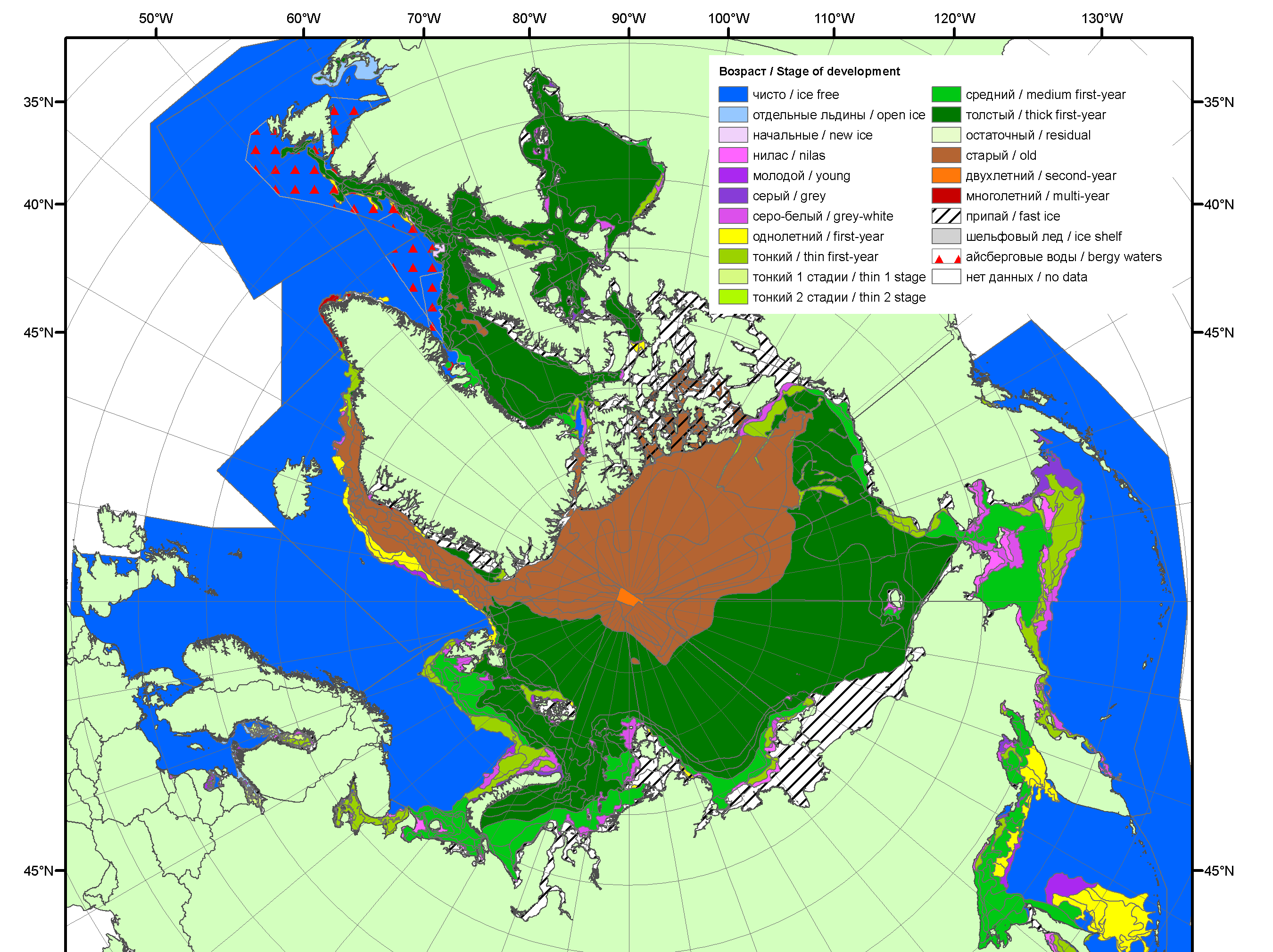 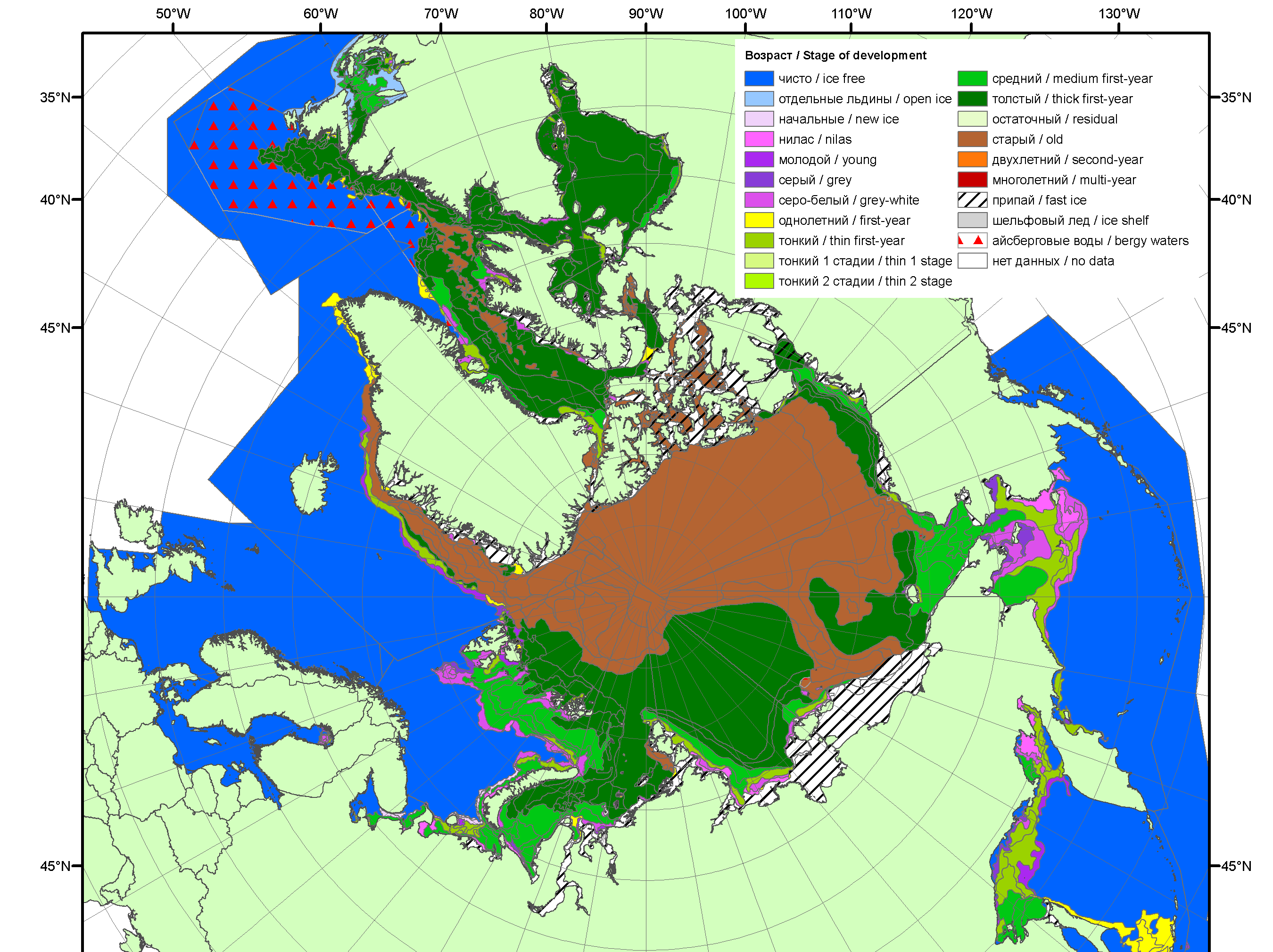 201220132014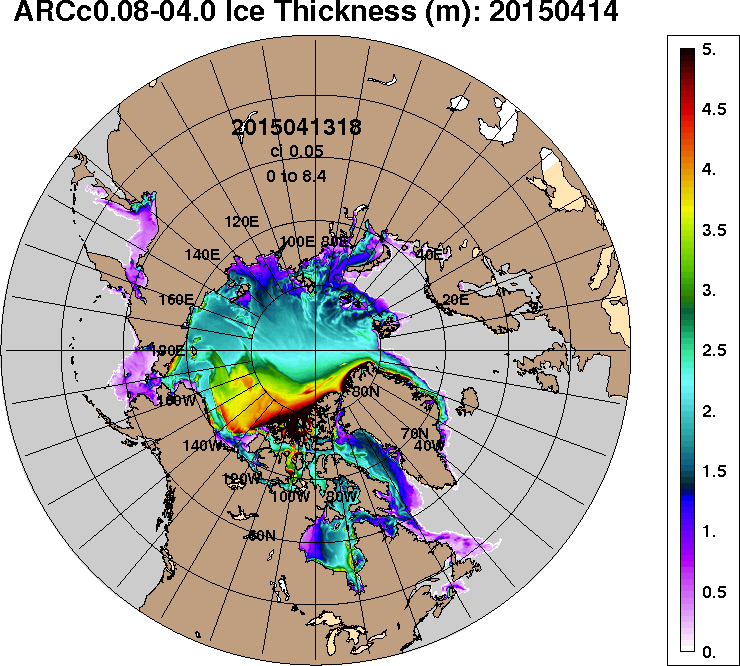 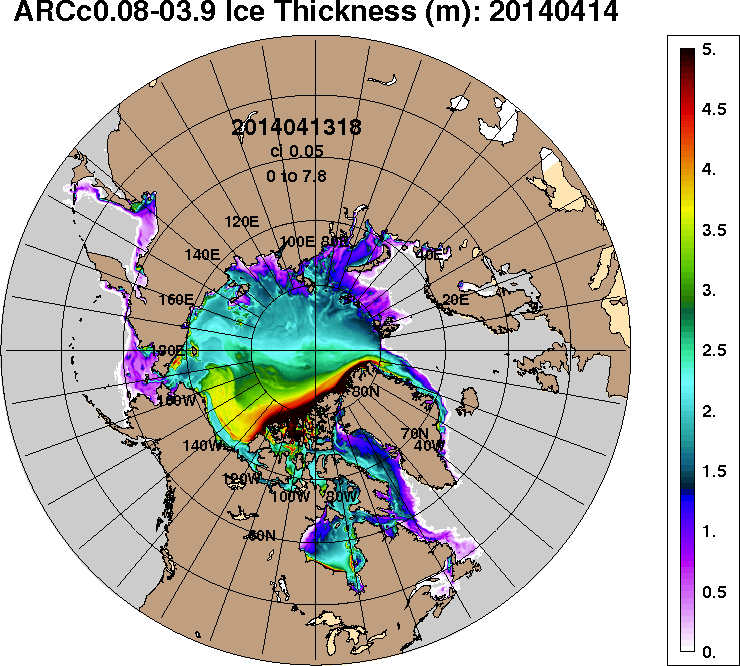 2015-04-142014-04-14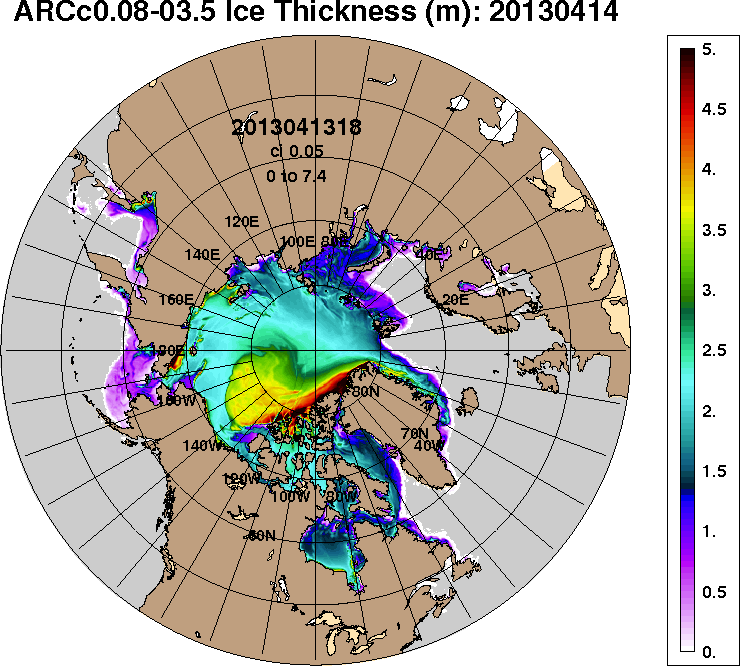 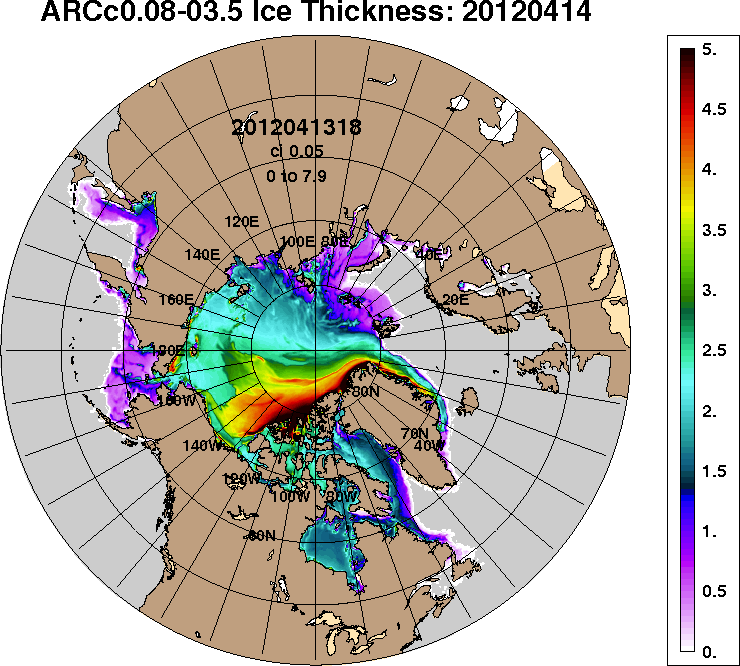 2013-04-142012-04-14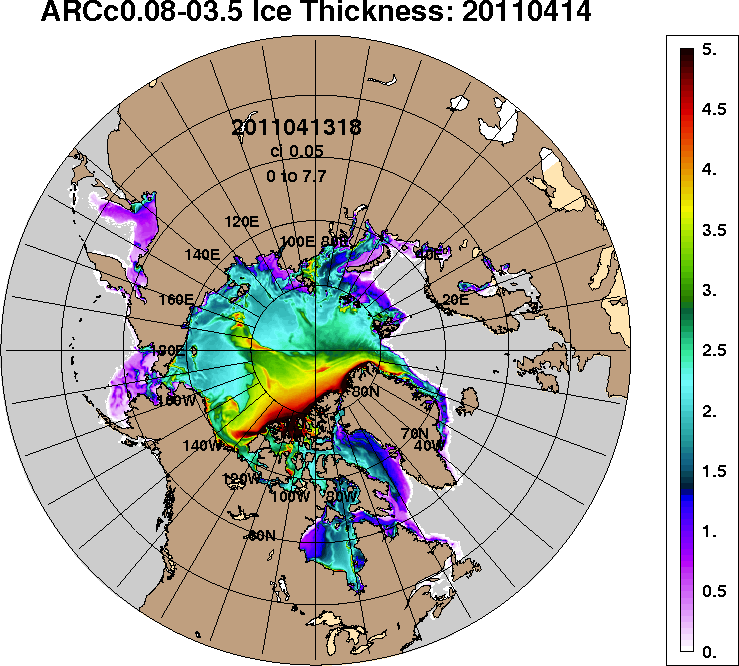 2011-04-142011-04-14РегионСеверная полярная областьСектор 45°W-95°E Сектор 95°E-170°W Сектор 170°W-45°W Северный ледовитый океанМоря СМПРазность-186.1-90.9-37.0-58.3-96.71.6тыс.кв.км/сут.-26.6-13.0-5.3-8.3-13.80.2МесяцS, тыс. км2Аномалии, тыс км2/%Аномалии, тыс км2/%Аномалии, тыс км2/%Аномалии, тыс км2/%Аномалии, тыс км2/%Аномалии, тыс км2/%Аномалии, тыс км2/%МесяцS, тыс. км22010 г2011 г2012 г2013 г2014 г2005-2015гг1978-2015гг13.03-12.0414295.7-883.3-149.7-777.5-553.8-334.6-411.1-1005.413.03-12.0414295.7-5.8-1.0-5.2-3.7-2.3-2.8-6.606-12.0414078.3-903.8-216.8-741.2-545.4-317.1-411.5-937.206-12.0414078.3-6.0-1.5-5.0-3.7-2.2-2.8-6.2МесяцS, тыс. км2Аномалии, тыс км2/%Аномалии, тыс км2/%Аномалии, тыс км2/%Аномалии, тыс км2/%Аномалии, тыс км2/%Аномалии, тыс км2/%Аномалии, тыс км2/%МесяцS, тыс. км22010 г2011 г2012 г2013 г2014 г2005-2015гг1978-2015гг13.03-12.043166.0-566.0-341.313.2-428.8-92.2-247.3-563.013.03-12.043166.0-15.2-9.70.4-11.9-2.8-7.2-15.106-12.043083.1-557.6-407.0-145.4-535.2-233.2-323.8-639.206-12.043083.1-15.3-11.7-4.5-14.8-7.0-9.5-17.2МесяцS, тыс. км2Аномалии, тыс км2/%Аномалии, тыс км2/%Аномалии, тыс км2/%Аномалии, тыс км2/%Аномалии, тыс км2/%Аномалии, тыс км2/%Аномалии, тыс км2/%МесяцS, тыс. км22010 г2011 г2012 г2013 г2014 г2005-2015гг1978-2015гг13.03-12.044406.7-599.1-211.1-780.5-497.8-247.7-324.6-502.013.03-12.044406.7-12.0-4.6-15.0-10.1-5.3-6.9-10.206-12.044406.0-512.3-132.1-630.4-313.0-58.4-206.5-345.406-12.044406.0-10.4-2.9-12.5-6.6-1.3-4.5-7.3МесяцS, тыс. км2Аномалии, тыс км2/%Аномалии, тыс км2/%Аномалии, тыс км2/%Аномалии, тыс км2/%Аномалии, тыс км2/%Аномалии, тыс км2/%Аномалии, тыс км2/%МесяцS, тыс. км22010 г2011 г2012 г2013 г2014 г2005-2015гг1978-2015гг13.03-12.046722.9281.8402.7-10.2372.95.5160.859.513.03-12.046722.94.46.4-0.25.90.12.50.906-12.046589.2166.1322.334.5302.8-25.4118.847.406-12.046589.22.65.10.54.8-0.41.80.7МесяцS, тыс. км2Аномалии, тыс км2/%Аномалии, тыс км2/%Аномалии, тыс км2/%Аномалии, тыс км2/%Аномалии, тыс км2/%Аномалии, тыс км2/%Аномалии, тыс км2/%МесяцS, тыс. км22010 г2011 г2012 г2013 г2014 г2005-2015гг1978-2015гг13.03-12.0411586.7-393.3-208.277.6-297.6-89.4-159.4-423.013.03-12.0411586.7-3.3-1.80.7-2.5-0.8-1.4-3.506-12.0411490.8-408.1-320.9-90.9-442.7-254.5-262.8-530.206-12.0411490.8-3.4-2.7-0.8-3.7-2.2-2.2-4.4МесяцS, тыс. км2Аномалии, тыс км2/%Аномалии, тыс км2/%Аномалии, тыс км2/%Аномалии, тыс км2/%Аномалии, тыс км2/%Аномалии, тыс км2/%Аномалии, тыс км2/%МесяцS, тыс. км22010 г2011 г2012 г2013 г2014 г2005-2015гг1978-2015гг13.03-12.043023.8-2.17.527.6-2.1-1.72.30.013.03-12.043023.8-0.10.30.9-0.1-0.10.10.006-12.043023.8-2.1-2.135.2-2.1-2.11.90.506-12.043023.8-0.1-0.11.2-0.1-0.10.10.0МесяцМинимальное знач.Максимальное знач.Среднее знач.Медиана06-12.0413967.812.04.200715948.506.04.198215015.415027.9МесяцМинимальное знач.Максимальное знач.Среднее знач.Медиана06-12.043043.110.04.20154437.712.04.19793722.33677.1МесяцМинимальное знач.Максимальное знач.Среднее знач.Медиана06-12.044277.711.04.19965334.206.04.19804751.44763.7МесяцМинимальное знач.Максимальное знач.Среднее знач.Медиана06-12.046176.812.04.19797053.812.04.19936541.86522.8МесяцМинимальное знач.Максимальное знач.Среднее знач.Медиана06-12.0411442.712.04.201512600.712.04.197912021.011979.3МесяцМинимальное знач.Максимальное знач.Среднее знач.Медиана06-12.042954.612.04.19953025.906.04.19793023.33025.9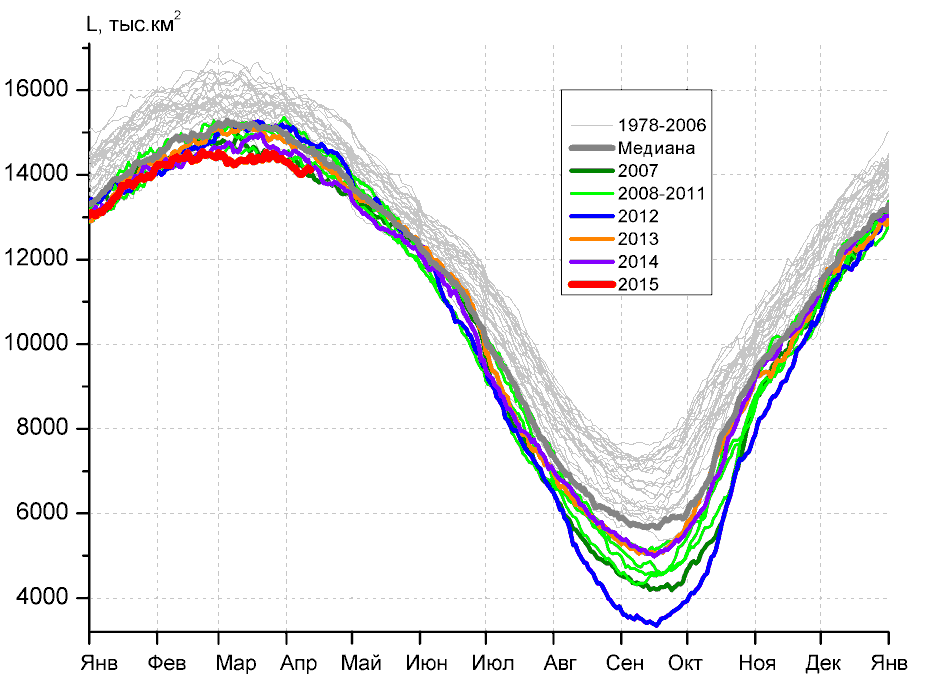 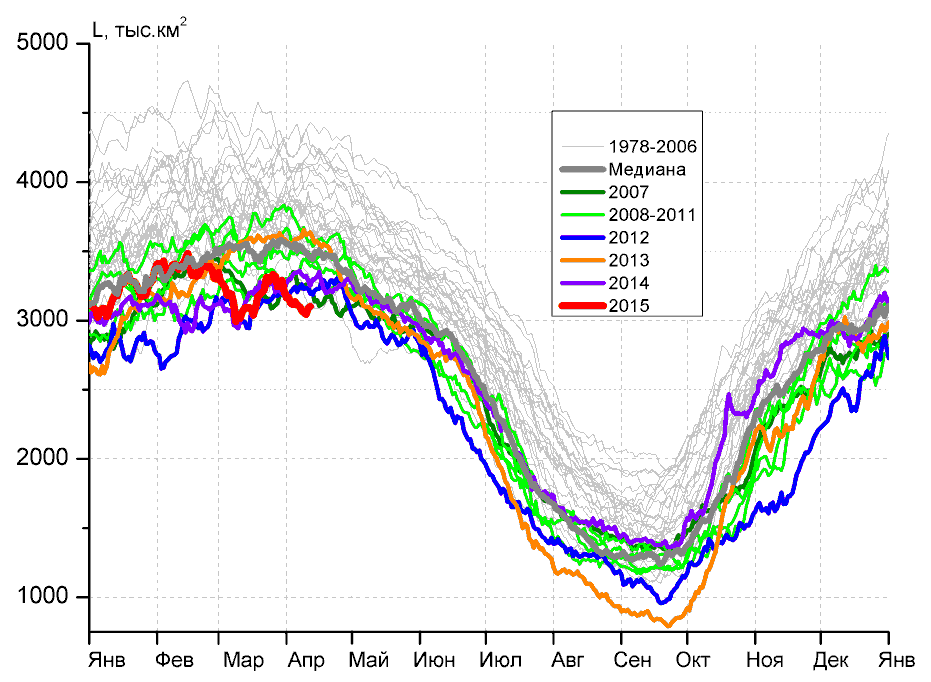 а)б)б)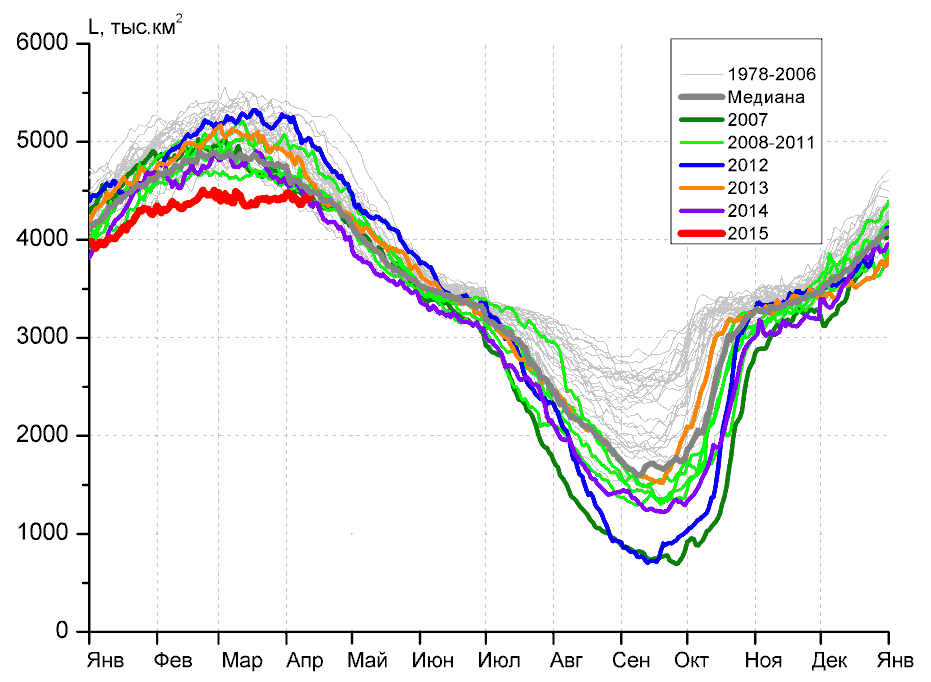 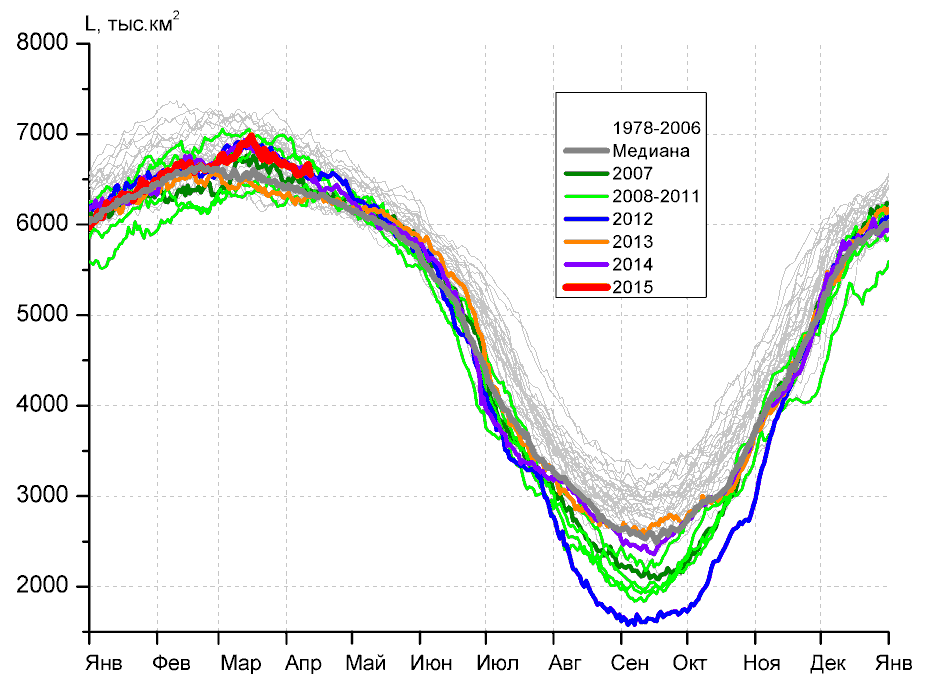 в)г)г)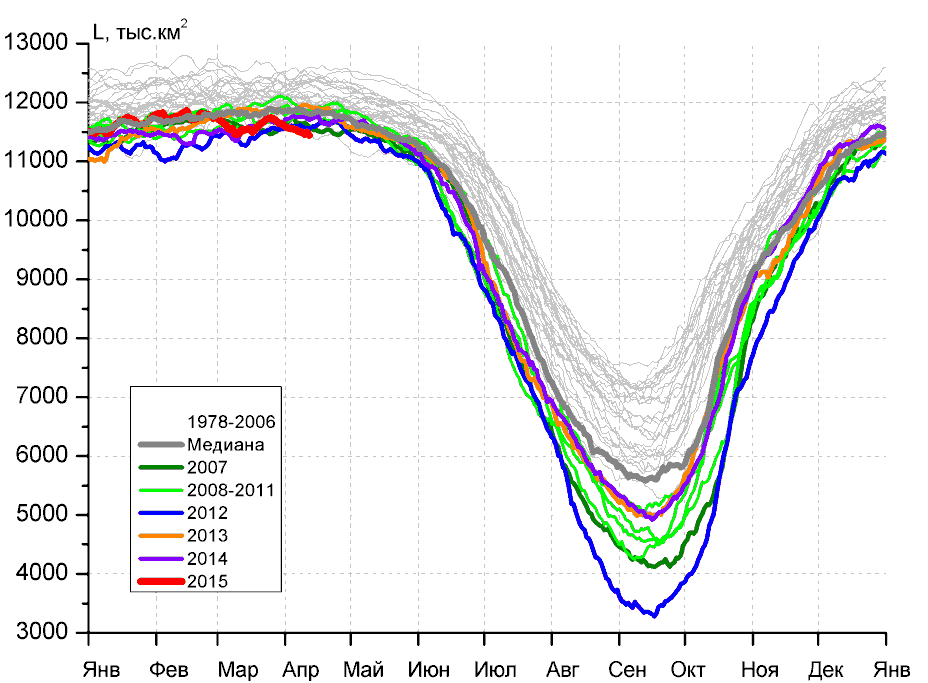 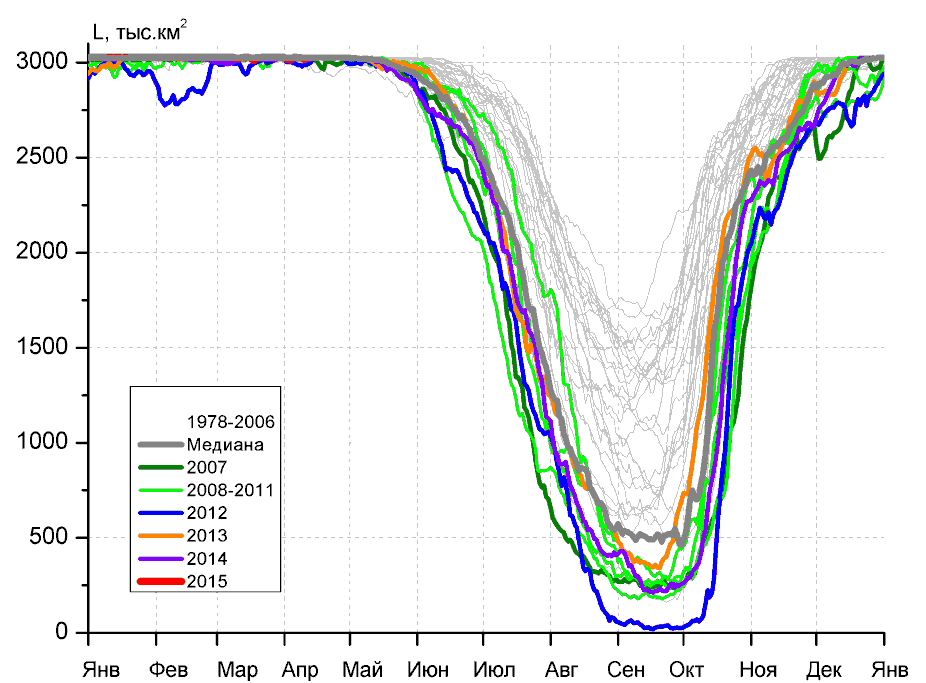 д)д)е)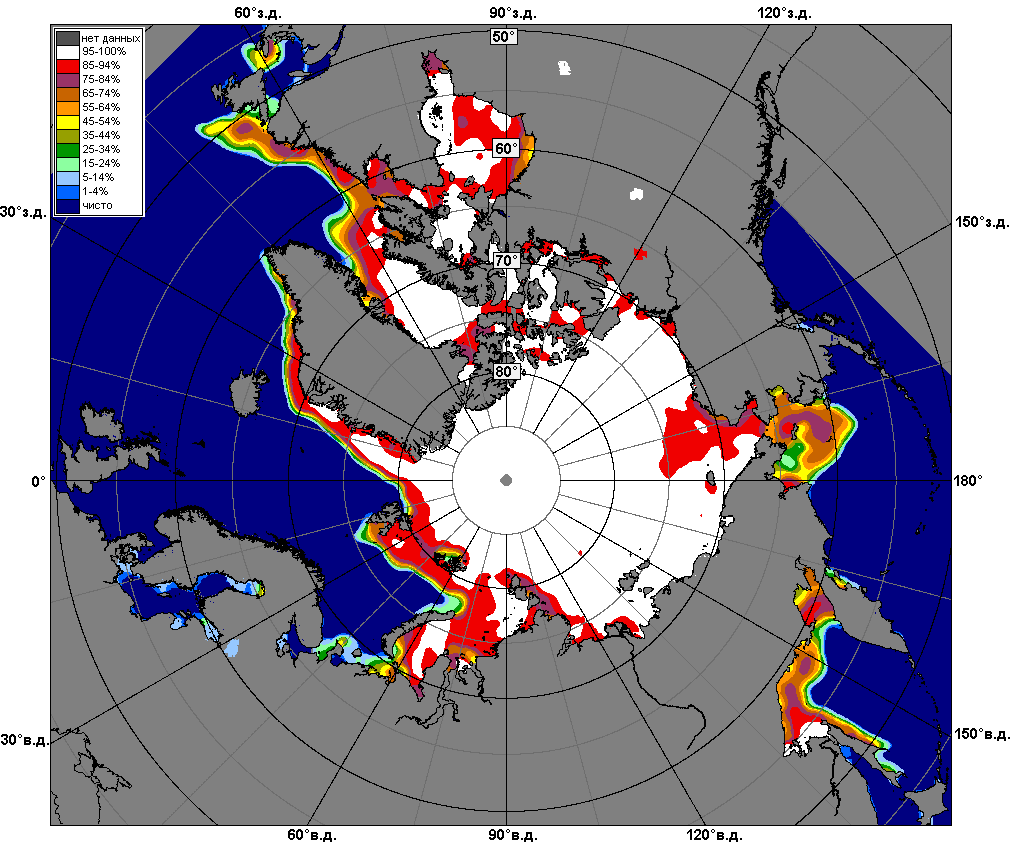 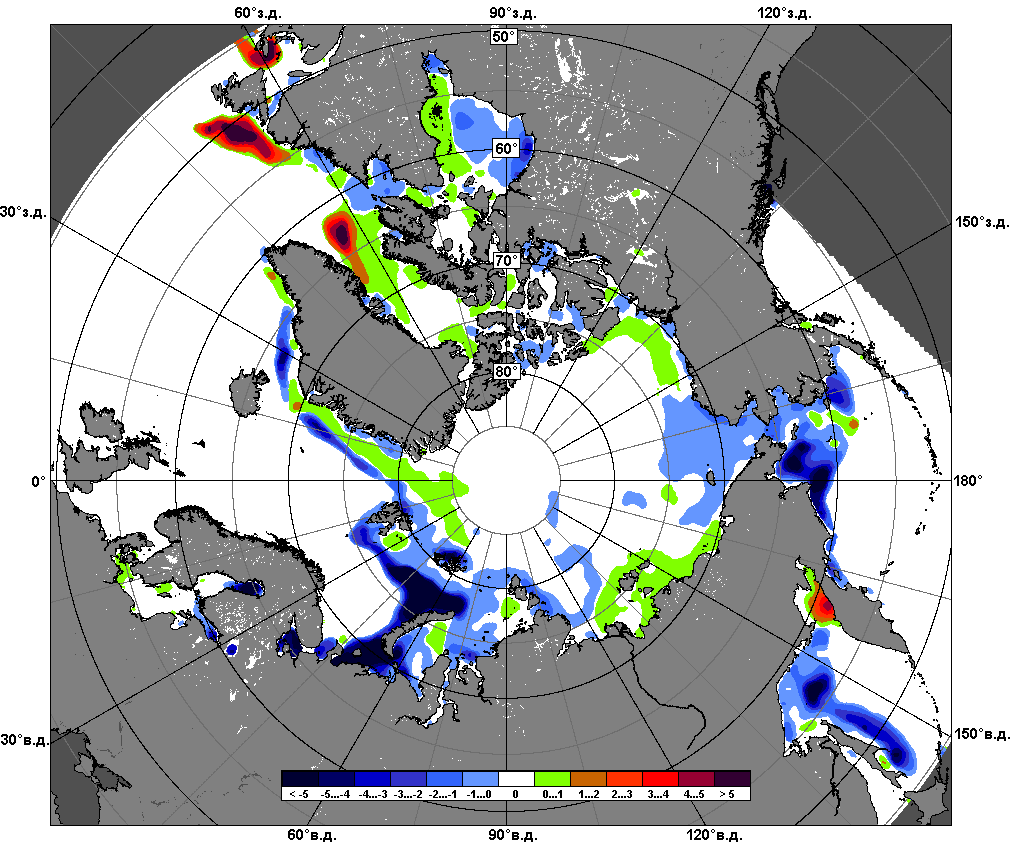 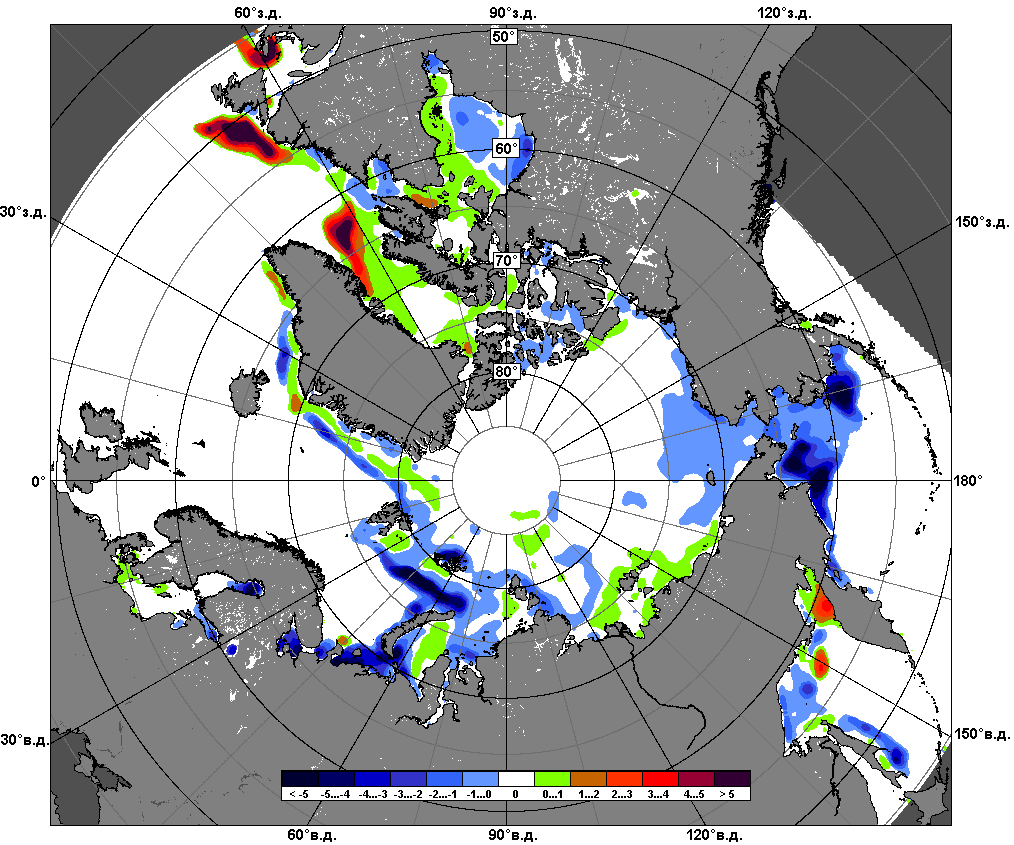 06.04 – 12.04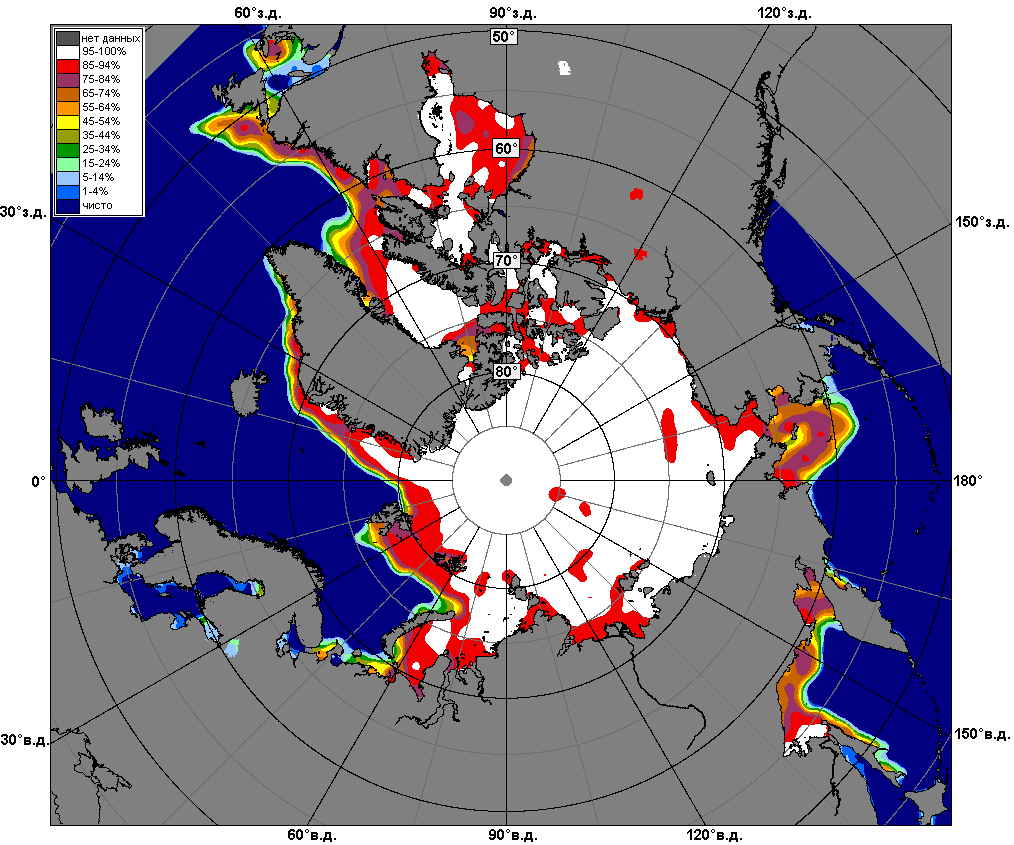 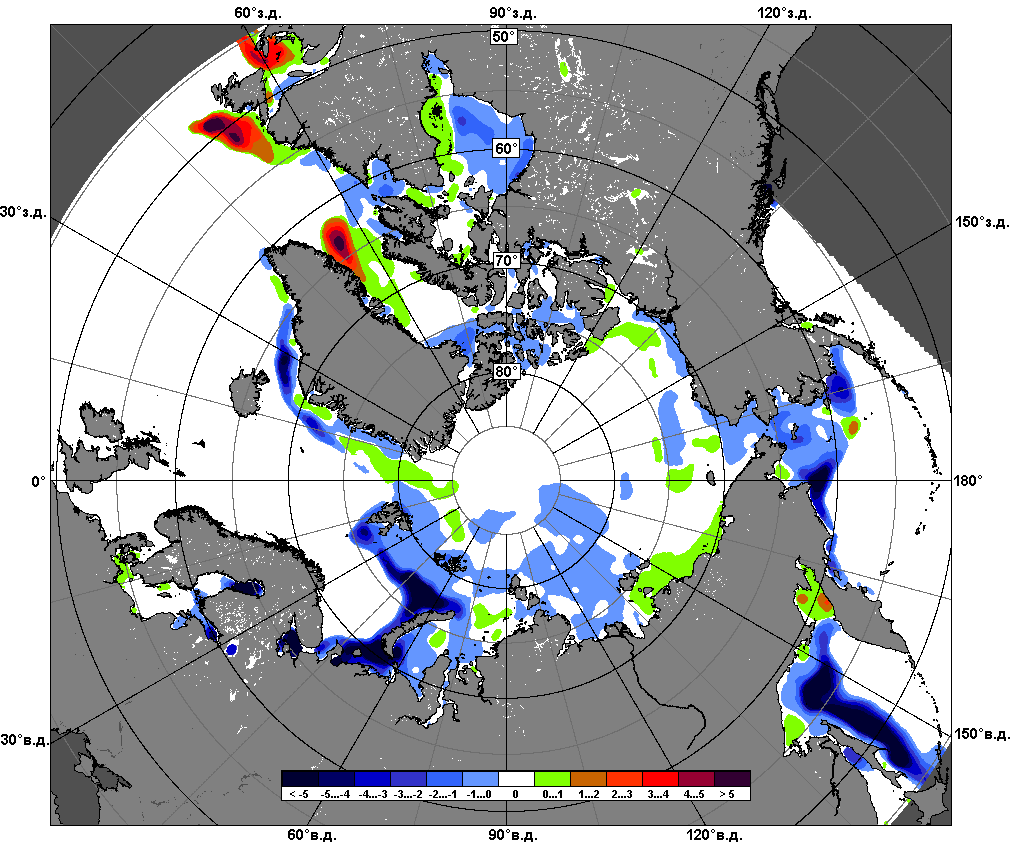 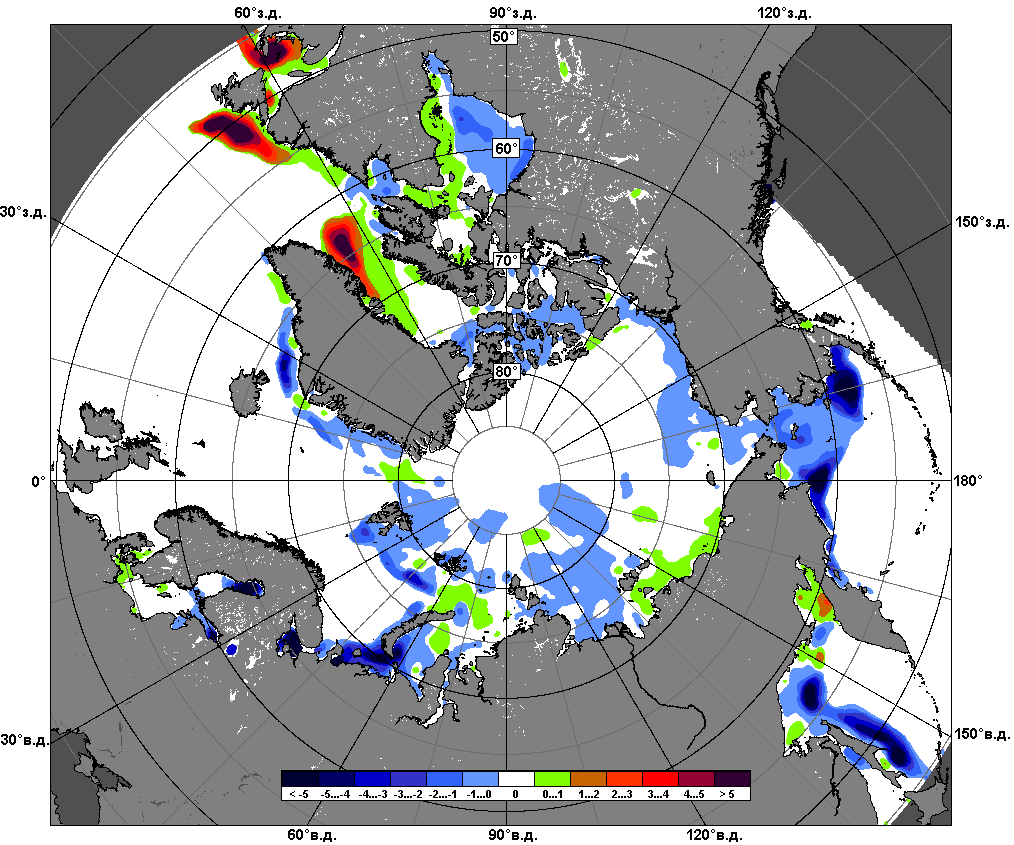 13.03 – 12.04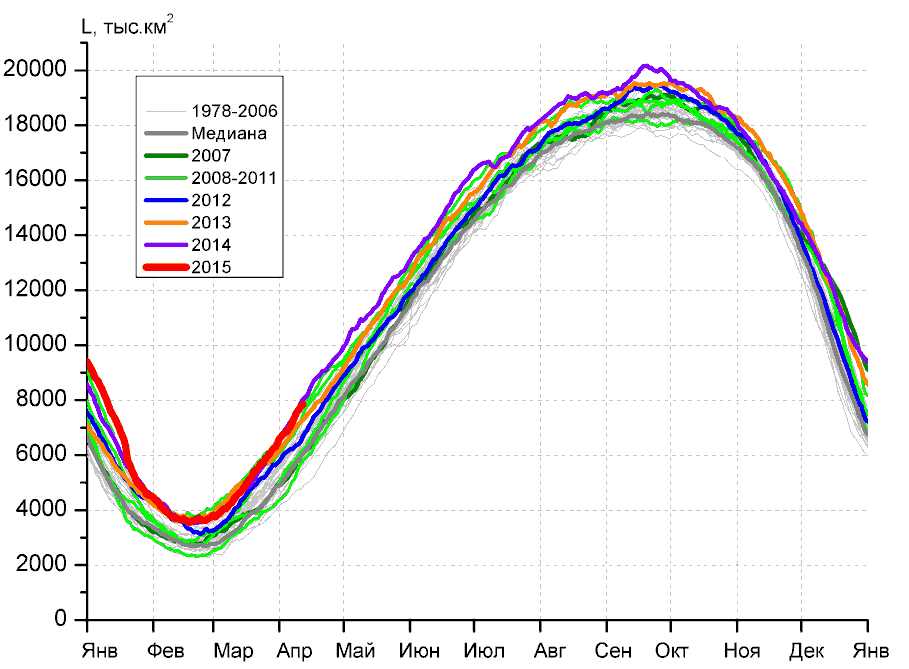 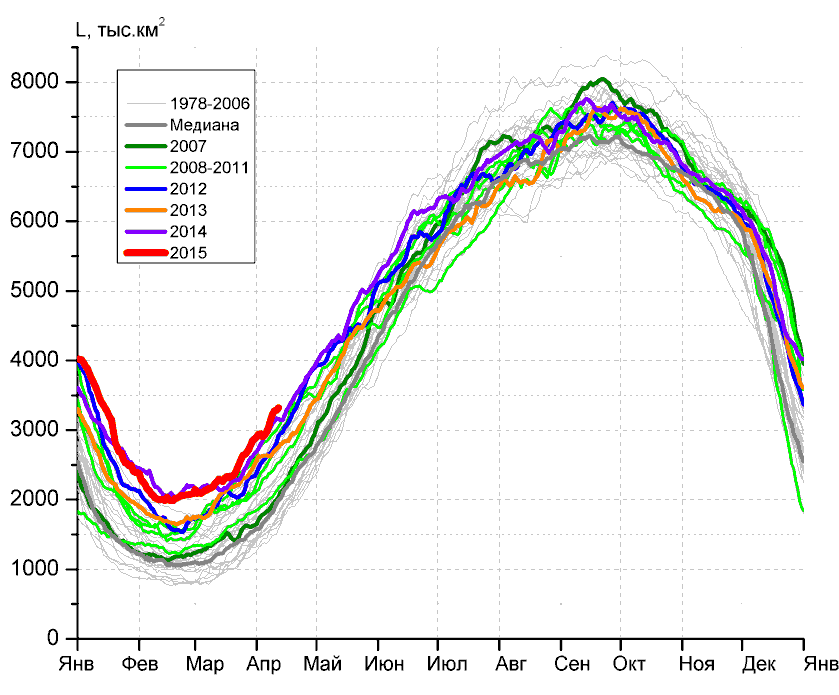 а)б)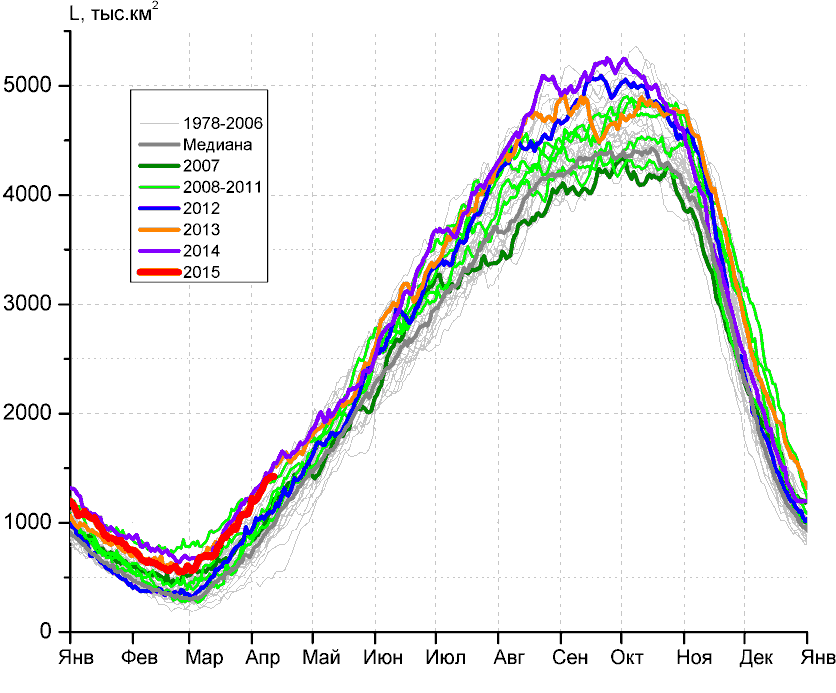 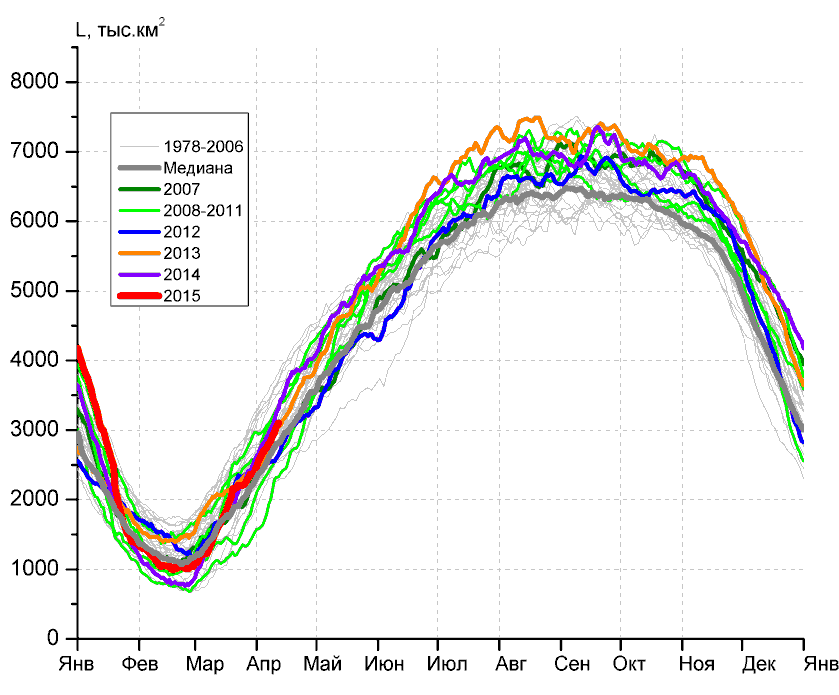 в)г)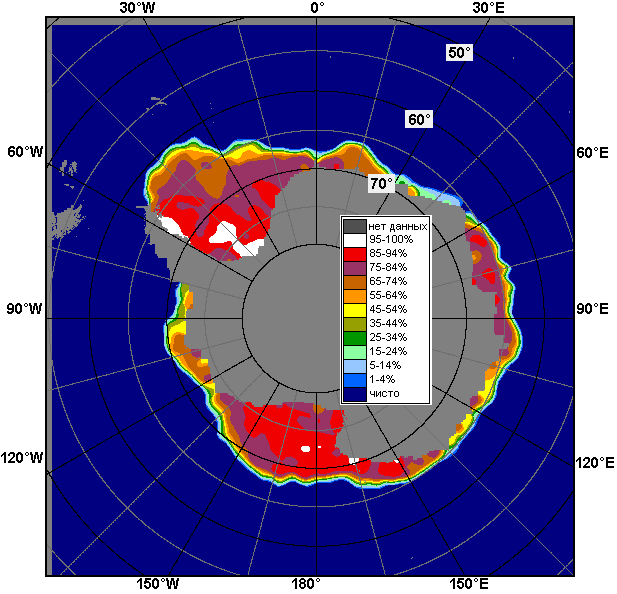 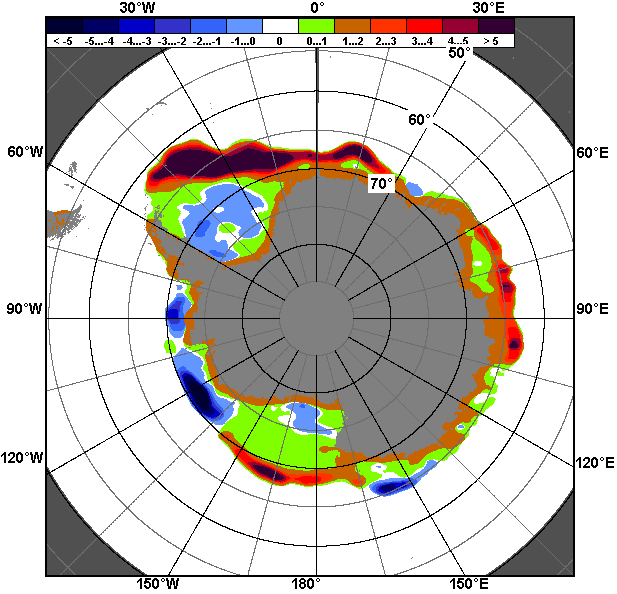 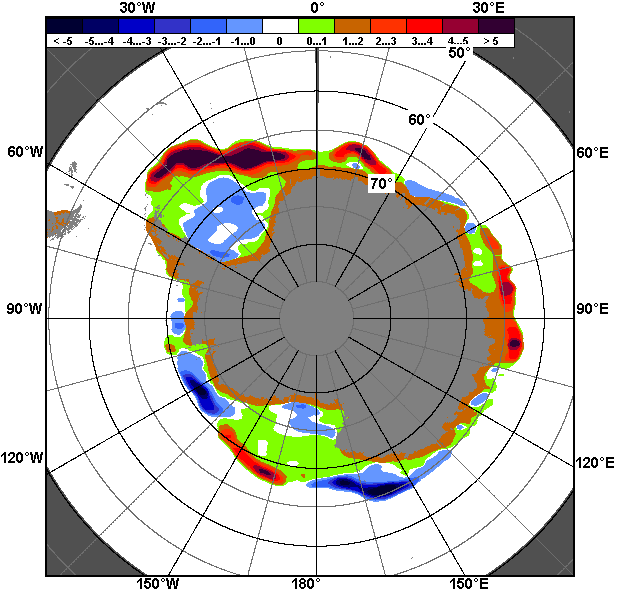 06.04 – 12.0406.04 – 12.0406.04 – 12.04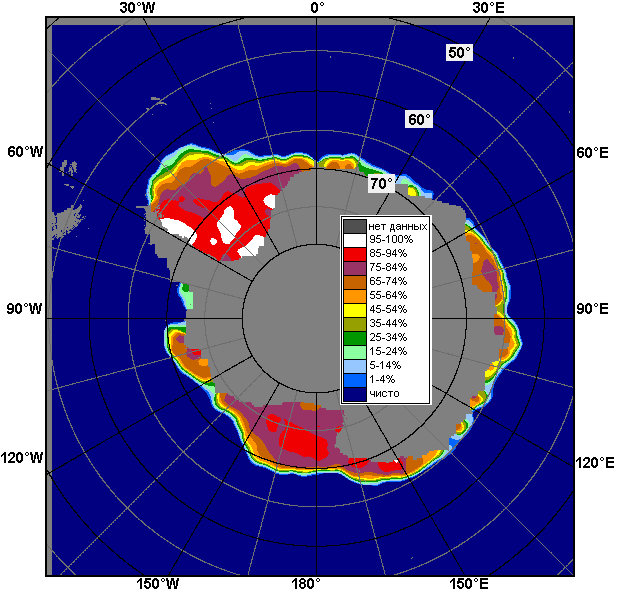 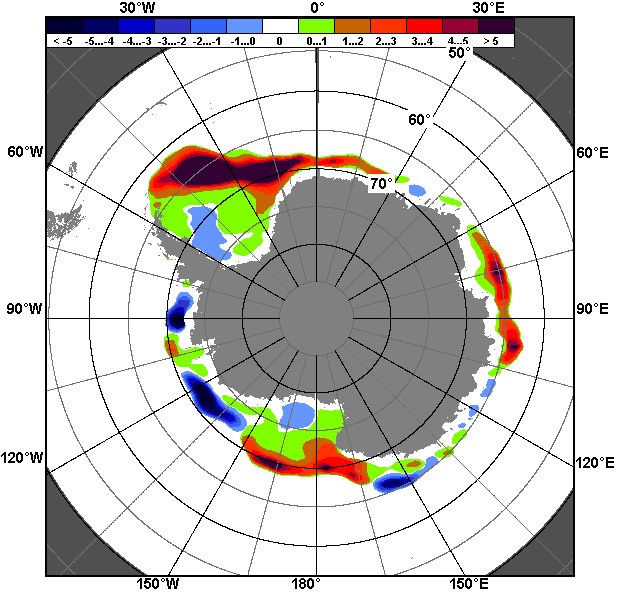 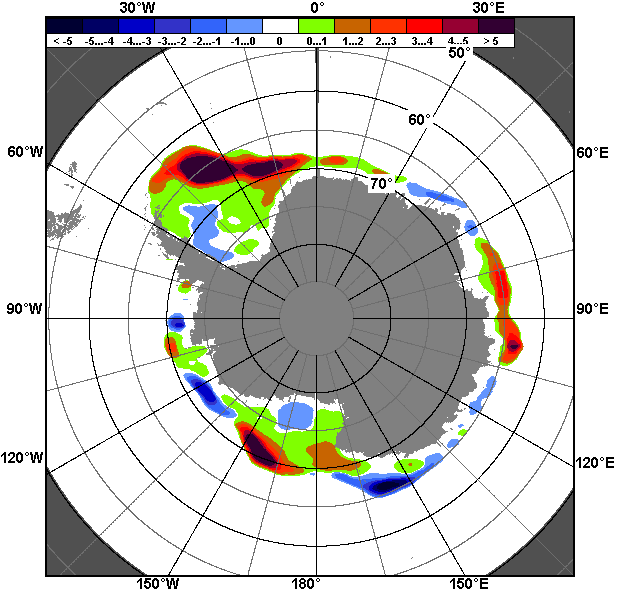 13.03 – 12.0413.03 – 12.0413.03 – 12.04РегионЮжный ОкеанАтлантический сектор Индоокеанский сектор Тихоокеанский сектор Разность843.5277.2192.2374.2тыс.кв.км/сут.120.539.627.553.5МесяцS, тыс. км2Аномалии, тыс км2/%Аномалии, тыс км2/%Аномалии, тыс км2/%Аномалии, тыс км2/%Аномалии, тыс км2/%Аномалии, тыс км2/%Аномалии, тыс км2/%МесяцS, тыс. км22010 г2011 г2012 г2013 г2014 г2005-2015гг1978-2015гг13.03-12.046167.11438.51935.9690.1216.929.7840.71100.413.03-12.046167.130.445.812.63.60.515.821.706-12.047487.31557.42141.01101.8455.0-131.8970.21294.006-12.047487.326.340.017.36.5-1.714.920.9МесяцS, тыс. км2Аномалии, тыс км2/%Аномалии, тыс км2/%Аномалии, тыс км2/%Аномалии, тыс км2/%Аномалии, тыс км2/%Аномалии, тыс км2/%Аномалии, тыс км2/%МесяцS, тыс. км22010 г2011 г2012 г2013 г2014 г2005-2015гг1978-2015гг13.03-12.042723.6615.6932.9393.8324.9147.3626.3854.513.03-12.042723.629.252.116.913.55.729.945.706-12.043183.6752.01127.3445.3506.2112.0716.0951.106-12.043183.630.954.816.318.93.629.042.6МесяцS, тыс. км2Аномалии, тыс км2/%Аномалии, тыс км2/%Аномалии, тыс км2/%Аномалии, тыс км2/%Аномалии, тыс км2/%Аномалии, тыс км2/%Аномалии, тыс км2/%МесяцS, тыс. км22010 г2011 г2012 г2013 г2014 г2005-2015гг1978-2015гг13.03-12.041082.4327.1152.8232.9-38.9-79.7148.7276.313.03-12.041082.443.316.427.4-3.5-6.915.934.306-12.041386.7384.0210.4305.8-56.4-68.8199.1338.006-12.041386.738.317.928.3-3.9-4.716.832.2МесяцS, тыс. км2Аномалии, тыс км2/%Аномалии, тыс км2/%Аномалии, тыс км2/%Аномалии, тыс км2/%Аномалии, тыс км2/%Аномалии, тыс км2/%Аномалии, тыс км2/%МесяцS, тыс. км22010 г2011 г2012 г2013 г2014 г2005-2015гг1978-2015гг13.03-12.042361.1495.9850.163.4-69.2-37.765.8-30.413.03-12.042361.126.656.32.8-2.8-1.62.9-1.306-12.042917.0421.4803.4350.75.3-174.955.14.906-12.042917.016.938.013.70.2-5.71.90.2МесяцМинимальное знач.Максимальное знач.Среднее знач.Медиана06-12.044464.606.04.19808026.012.04.20146193.36169.8МесяцМинимальное знач.Максимальное знач.Среднее знач.Медиана06-12.041369.406.04.19883322.712.04.20152232.42177.6МесяцМинимальное знач.Максимальное знач.Среднее знач.Медиана06-12.04444.506.04.19801547.612.04.20141048.81050.6МесяцМинимальное знач.Максимальное знач.Среднее знач.Медиана06-12.041793.606.04.20113827.412.04.19872912.12885.8РегионS, тыс. км2Аномалии, тыс км2/%Аномалии, тыс км2/%Аномалии, тыс км2/%Аномалии, тыс км2/%Аномалии, тыс км2/%Аномалии, тыс км2/%Аномалии, тыс км2/%1978-2015гг1978-2015гг1978-2015гг1978-2015ггРегионS, тыс. км22010 г2011 г2012 г2013 г2014 г2005-2015гг1978-2015ггМинимум датаМаксимум датаСреднееМедианаСев. полярная область14078.3-903.8-216.8-741.2-545.4-317.1-411.5-937.213967.812.04.200715948.506.04.198215015.415027.9Сев. полярная область14078.3-6.0-1.5-5.0-3.7-2.2-2.8-6.213967.812.04.200715948.506.04.198215015.415027.9Сектор 45°W-95°E3083.1-557.6-407.0-145.4-535.2-233.2-323.8-639.23043.110.04.20154437.712.04.19793722.33677.1Сектор 45°W-95°E3083.1-15.3-11.7-4.5-14.8-7.0-9.5-17.23043.110.04.20154437.712.04.19793722.33677.1Гренландское море668.9-25.9-51.0-80.4-121.7-25.5-58.3-150.7642.407.04.20151094.406.04.1982819.6777.3Гренландское море668.9-3.7-7.1-10.7-15.4-3.7-8.0-18.4642.407.04.20151094.406.04.1982819.6777.3Баренцево море474.5-346.8-220.3-32.1-255.4-183.7-171.9-334.7419.411.04.19951171.812.04.1979809.2818.3Баренцево море474.5-42.2-31.7-6.3-35.0-27.9-26.6-41.4419.411.04.19951171.812.04.1979809.2818.3Карское море837.1-2.1-2.135.2-2.1-2.11.70.4767.812.04.1995839.206.04.1979836.6839.2Карское море837.1-0.3-0.34.4-0.3-0.30.20.1767.812.04.1995839.206.04.1979836.6839.2Сектор 95°E-170°W4406.0-512.3-132.1-630.4-313.0-58.4-206.5-345.44277.711.04.19965334.206.04.19804751.44763.7Сектор 95°E-170°W4406.0-10.4-2.9-12.5-6.6-1.3-4.5-7.34277.711.04.19965334.206.04.19804751.44763.7Море Лаптевых674.30.00.00.00.00.00.10.0664.512.04.2007674.306.04.1979674.3674.3Море Лаптевых674.30.00.00.00.00.00.00.0664.512.04.2007674.306.04.1979674.3674.3Восточно-Сибирское море915.10.00.00.00.00.00.00.0915.106.04.1979915.106.04.1979915.1915.1Восточно-Сибирское море915.10.00.00.00.00.00.00.0915.106.04.1979915.106.04.1979915.1915.1Чукотское море597.30.00.00.00.00.00.00.0597.306.04.1979597.306.04.1979597.3597.3Чукотское море597.30.00.00.00.00.00.00.0597.306.04.1979597.306.04.1979597.3597.3Берингово море560.6-373.5-98.2-500.9-327.6-106.9-245.9-170.0477.009.04.19891096.806.04.2012730.7731.7Берингово море560.6-40.0-14.9-47.2-36.9-16.0-30.5-23.3477.009.04.19891096.806.04.2012730.7731.7Сектор 170°W-45°W6589.2166.1322.334.5302.8-25.4118.847.46176.812.04.19797053.812.04.19936541.86522.8Сектор 170°W-45°W6589.22.65.10.54.8-0.41.80.76176.812.04.19797053.812.04.19936541.86522.8Море Бофорта486.60.00.00.00.00.00.00.0485.906.04.2004486.606.04.1979486.6486.6Море Бофорта486.60.00.00.00.00.00.00.0485.906.04.2004486.606.04.1979486.6486.6Гудзонов залив835.2-3.8-3.5-2.1-3.8-3.8-3.2-3.6824.112.04.2015839.006.04.1979838.8839.0Гудзонов залив835.2-0.4-0.4-0.3-0.4-0.4-0.4-0.4824.112.04.2015839.006.04.1979838.8839.0Море Лабрадор321.898.3196.466.8142.53.987.451.0105.009.04.2011508.911.04.1983270.8262.4Море Лабрадор321.844.0156.626.279.51.237.318.8105.009.04.2011508.911.04.1983270.8262.4Дейвисов пролив551.7175.297.964.7165.417.599.058.8339.408.04.2005685.011.04.1983492.8483.1Дейвисов пролив551.746.621.613.342.83.321.911.9339.408.04.2005685.011.04.1983492.8483.1Канадский архипелаг1190.10.02.22.50.00.00.50.21181.807.04.20111190.106.04.19791189.91190.1Канадский архипелаг1190.10.00.20.20.00.00.00.01181.807.04.20111190.106.04.19791189.91190.1РегионS, тыс. км2Аномалии, тыс км2/%Аномалии, тыс км2/%Аномалии, тыс км2/%Аномалии, тыс км2/%Аномалии, тыс км2/%Аномалии, тыс км2/%Аномалии, тыс км2/%1978-2015гг1978-2015гг1978-2015гг1978-2015ггРегионS, тыс. км22010 г2011 г2012 г2013 г2014 г2005-2015гг1978-2015ггМинимум датаМаксимум датаСреднееМедианаСев. полярная область14295.7-883.3-149.7-777.5-553.8-334.6-411.1-1005.413967.812.04.200716657.719.03.197915301.115369.3Сев. полярная область14295.7-5.8-1.0-5.2-3.7-2.3-2.8-6.613967.812.04.200716657.719.03.197915301.115369.3Сектор 45°W-95°E3166.0-566.0-341.313.2-428.8-92.2-247.3-563.02943.615.03.20124583.519.03.19793729.03732.2Сектор 45°W-95°E3166.0-15.2-9.70.4-11.9-2.8-7.2-15.12943.615.03.20124583.519.03.19793729.03732.2Гренландское море670.6-79.3-67.7-37.0-80.8-18.8-52.4-150.5629.727.03.20141094.406.04.1982821.0791.6Гренландское море670.6-10.6-9.2-5.2-10.8-2.7-7.3-18.3629.727.03.20141094.406.04.1982821.0791.6Баренцево море536.1-281.3-139.855.5-185.0-61.1-97.2-256.2361.813.03.20121209.323.03.1979792.3797.4Баренцево море536.1-34.4-20.711.5-25.7-10.2-15.3-32.3361.813.03.20121209.323.03.1979792.3797.4Карское море837.1-2.17.527.6-2.1-1.72.20.0751.814.03.2012839.213.03.1979837.1839.2Карское море837.1-0.20.93.4-0.3-0.20.30.0751.814.03.2012839.213.03.1979837.1839.2Сектор 95°E-170°W4406.7-599.1-211.1-780.5-497.8-247.7-324.6-502.04277.711.04.19965507.314.03.20014908.74917.8Сектор 95°E-170°W4406.7-12.0-4.6-15.0-10.1-5.3-6.9-10.24277.711.04.19965507.314.03.20014908.74917.8Море Лаптевых674.30.00.00.00.00.00.00.0664.512.04.2007674.313.03.1979674.3674.3Море Лаптевых674.30.00.00.00.00.00.00.0664.512.04.2007674.313.03.1979674.3674.3Восточно-Сибирское море915.10.00.00.00.00.00.00.0905.104.04.1988915.113.03.1979915.1915.1Восточно-Сибирское море915.10.00.00.00.00.00.00.0905.104.04.1988915.113.03.1979915.1915.1Чукотское море597.30.00.00.00.00.00.00.0596.722.03.1989597.313.03.1979597.3597.3Чукотское море597.30.00.00.00.00.00.00.0596.722.03.1989597.313.03.1979597.3597.3Берингово море602.1-333.4-48.9-468.9-280.7-118.9-211.1-158.7382.602.04.19961116.220.03.2012760.9760.2Берингово море602.1-35.6-7.5-43.8-31.8-16.5-26.0-20.9382.602.04.19961116.220.03.2012760.9760.2Сектор 170°W-45°W6722.9281.8402.7-10.2372.95.5160.859.56142.121.03.20057276.826.03.19936663.46658.5Сектор 170°W-45°W6722.94.46.4-0.25.90.12.50.96142.121.03.20057276.826.03.19936663.46658.5Море Бофорта486.60.00.00.00.00.00.00.0485.918.03.2006486.613.03.1979486.6486.6Море Бофорта486.60.00.00.00.00.00.00.0485.918.03.2006486.613.03.1979486.6486.6Гудзонов залив836.7-2.2-2.2-1.7-2.2-2.3-2.0-2.2824.112.04.2015839.013.03.1979838.9839.0Гудзонов залив836.7-0.3-0.3-0.2-0.3-0.3-0.2-0.3824.112.04.2015839.013.03.1979838.9839.0Море Лабрадор325.6125.8171.68.3138.2-2.573.431.994.304.04.2011526.230.03.1983293.7296.9Море Лабрадор325.663.0111.42.673.8-0.829.110.994.304.04.2011526.230.03.1983293.7296.9Дейвисов пролив563.9168.0104.3-20.2162.126.993.959.6285.315.03.2005719.321.03.1993504.3496.3Дейвисов пролив563.942.422.7-3.540.45.020.011.8285.315.03.2005719.321.03.1993504.3496.3Канадский архипелаг1190.10.02.50.80.00.00.30.11177.704.04.20111190.113.03.19791190.01190.1Канадский архипелаг1190.10.00.20.10.00.00.00.01177.704.04.20111190.113.03.19791190.01190.1РегионS, тыс. км2Аномалии, тыс км2/%Аномалии, тыс км2/%Аномалии, тыс км2/%Аномалии, тыс км2/%Аномалии, тыс км2/%Аномалии, тыс км2/%Аномалии, тыс км2/%1978-2015гг1978-2015гг1978-2015гг1978-2015ггРегионS, тыс. км22010 г2011 г2012 г2013 г2014 г2005-2015гг1978-2015ггМинимум датаМаксимум датаСреднееМедианаЮжный Океан7487.31557.42141.01101.8455.0-131.8970.21294.04464.606.04.19808026.012.04.20146193.36169.8Южный Океан7487.326.340.017.36.5-1.714.920.94464.606.04.19808026.012.04.20146193.36169.8Атлантический сектор3183.6752.01127.3445.3506.2112.0716.0951.11369.406.04.19883322.712.04.20152232.42177.6Атлантический сектор3183.630.954.816.318.93.629.042.61369.406.04.19883322.712.04.20152232.42177.6Западная часть моря Уэдделла2025.8167.1720.5193.8147.322.4358.8442.31152.806.04.20062107.708.04.19921583.61536.8Западная часть моря Уэдделла2025.89.055.210.67.81.121.527.91152.806.04.20062107.708.04.19921583.61536.8Восточная часть моря Уэдделла1157.7584.9406.7251.5358.889.6357.2508.8113.708.04.19881384.212.04.2009648.9627.9Восточная часть моря Уэдделла1157.7102.154.227.844.98.444.678.4113.708.04.19881384.212.04.2009648.9627.9Индоокеанский сектор1386.7384.0210.4305.8-56.4-68.8199.1338.0444.506.04.19801547.612.04.20141048.81050.6Индоокеанский сектор1386.738.317.928.3-3.9-4.716.832.2444.506.04.19801547.612.04.20141048.81050.6Море Космонавтов131.081.2-90.7-8.629.3-24.5-9.727.74.909.04.1980237.412.04.2011103.293.7Море Космонавтов131.0163.4-40.9-6.228.8-15.8-6.926.94.909.04.1980237.412.04.2011103.293.7Море Содружества533.0173.3126.6143.7102.920.0108.4152.9205.606.04.2003560.911.04.2015380.1385.3Море Содружества533.048.231.236.923.93.925.540.2205.606.04.2003560.911.04.2015380.1385.3Море Моусона722.7129.5174.4170.8-188.6-64.3100.4157.3186.006.04.1980977.012.04.2013565.4566.7Море Моусона722.721.831.830.9-20.7-8.216.127.8186.006.04.1980977.012.04.2013565.4566.7Тихоокеанский сектор2917.0421.4803.4350.75.3-174.955.14.91793.606.04.20113827.412.04.19872912.12885.8Тихоокеанский сектор2917.016.938.013.70.2-5.71.90.21793.606.04.20113827.412.04.19872912.12885.8Море Росса2649.8242.8792.4356.7-212.8-76.71.840.61631.206.04.20113371.112.04.19992609.22607.1Море Росса2649.810.142.715.6-7.4-2.80.11.61631.206.04.20113371.112.04.19992609.22607.1Море Беллинсгаузена267.2178.611.0-6.0218.1-98.253.3-35.724.706.04.2013728.012.04.1987302.9284.1Море Беллинсгаузена267.2201.84.3-2.2444.6-26.924.9-11.824.706.04.2013728.012.04.1987302.9284.1РегионS, тыс. км2Аномалии, тыс км2/%Аномалии, тыс км2/%Аномалии, тыс км2/%Аномалии, тыс км2/%Аномалии, тыс км2/%Аномалии, тыс км2/%Аномалии, тыс км2/%1978-2015гг1978-2015гг1978-2015гг1978-2015ггРегионS, тыс. км22010 г2011 г2012 г2013 г2014 г2005-2015гг1978-2015ггМинимум датаМаксимум датаСреднееМедианаЮжный Океан6167.11438.51935.9690.1216.929.7840.71100.42900.313.03.20068026.012.04.20145066.75021.8Южный Океан6167.130.445.812.63.60.515.821.72900.313.03.20068026.012.04.20145066.75021.8Атлантический сектор2723.6615.6932.9393.8324.9147.3626.3854.5904.213.03.19813322.712.04.20151869.11823.2Атлантический сектор2723.629.252.116.913.55.729.945.7904.213.03.19813322.712.04.20151869.11823.2Западная часть моря Уэдделла1904.6247.8659.9247.6100.2131.4377.1478.6826.914.03.19992107.708.04.19921426.01388.7Западная часть моря Уэдделла1904.615.053.014.95.67.424.733.6826.914.03.19992107.708.04.19921426.01388.7Восточная часть моря Уэдделла819.0367.8272.9146.1224.716.0249.2375.91.913.03.19981384.212.04.2009443.2408.3Восточная часть моря Уэдделла819.081.550.021.737.82.043.784.81.913.03.19981384.212.04.2009443.2408.3Индоокеанский сектор1082.4327.1152.8232.9-38.9-79.7148.7276.3230.813.03.19861547.612.04.2014806.0798.6Индоокеанский сектор1082.443.316.427.4-3.5-6.915.934.3230.813.03.19861547.612.04.2014806.0798.6Море Космонавтов96.751.5-95.2-24.937.4-38.5-19.412.24.909.04.1980237.412.04.201184.570.4Море Космонавтов96.7114.0-49.6-20.563.0-28.5-16.714.44.909.04.1980237.412.04.201184.570.4Море Содружества410.1180.750.9119.693.92.884.8131.429.018.03.2003560.911.04.2015278.7281.0Море Содружества410.178.714.241.229.70.726.147.129.018.03.2003560.911.04.2015278.7281.0Море Моусона575.594.9197.2138.2-170.1-44.083.3132.866.613.03.1986977.012.04.2013442.8440.5Море Моусона575.519.752.131.6-22.8-7.116.930.066.613.03.1986977.012.04.2013442.8440.5Тихоокеанский сектор2361.1495.9850.163.4-69.2-37.765.8-30.41011.013.03.19923827.412.04.19872391.52400.5Тихоокеанский сектор2361.126.656.32.8-2.8-1.62.9-1.31011.013.03.19923827.412.04.19872391.52400.5Море Росса2172.8371.1839.0170.9-235.4107.660.138.3839.913.03.19923371.112.04.19992134.52153.6Море Росса2172.820.662.98.5-9.85.22.81.8839.913.03.19923371.112.04.19992134.52153.6Море Беллинсгаузена188.3124.811.1-107.5166.2-145.25.7-68.710.727.03.2013728.012.04.1987256.9249.5Море Беллинсгаузена188.3196.66.3-36.3755.1-43.53.1-26.710.727.03.2013728.012.04.1987256.9249.5РегионСев. полярная областьСектор 45°W-95°EГренландское мореБаренцево мореРазность-186.1-90.92.0-73.3тыс.кв.км/сут.-26.6-13.00.3-10.5РегионКарское мореСектор 95°E-170°WМоре ЛаптевыхВосточно-Сибирское мореРазность1.6-37.00.00.0тыс.кв.км/сут.0.2-5.30.00.0РегионЧукотское мореБерингово мореСектор 170°W-45°WМоре БофортаРазность0.0-39.9-58.30.0тыс.кв.км/сут.0.0-5.7-8.30.0РегионГудзонов заливМоре ЛабрадорДейвисов проливКанадский архипелагРазность-1.9-9.8-1.10.1тыс.кв.км/сут.-0.3-1.4-0.20.0РегионЮжный ОкеанАтлантический секторЗападная часть моря УэдделлаВосточная часть моря УэдделлаРазность843.5277.295.1182.1тыс.кв.км/сут.120.539.613.626.0РегионИндоокеанский секторМоре КосмонавтовМоре СодружестваМоре МоусонаРазность192.223.167.2101.8тыс.кв.км/сут.27.53.39.614.5РегионТихоокеанский секторМоре РоссаМоре БеллинсгаузенаРазность374.2307.167.1тыс.кв.км/сут.53.543.99.6